Inviterte - Besvarte - Svarprosent
Hvis du beveger musepekeren over ikonene i portalene vil det komme fram tekst som forklarer hva ikonene betyr.

Rapportportalen er konstruert slik at det kun er mulig å benytte én utvalgsgruppe om gangen. 

Når du logger deg inn i rapportportalen er utvalgsgruppen i samtlige rapporter i portalen, inkludert «Mine rapporter» og «Faste rapporter», den samme. Utvalgsgruppen er satt til skolen din / skolene dine, og resultatene er fra samtlige trinn på skolen din / skolene dine. Resultatene er fra siste obligatoriske gjennomføring. 1. oktober hvert år endres automatisk gjennomføringsperioden til siste obligatoriske gjennomføring. 

Det er mulig å lagre utvalgsgrupper av skoler, trinn med mer, og ta dem i bruk ved en seinere anledning. Gå inn i «Utvalg» og lag en utvalgsgruppe. Velg deretter «Lagre utvalgsgruppe». Du tar i bruk en tidligere utvalgsgruppe ved hjelp av «Hent utvalgsgruppe». ElevundersøkelsenSymbolet (-) betyr at resultatet er skjult, se "Prikkeregler" i brukerveiledningen.

Klikk på «Historiske spørsmål» i venstremenyen hvis du ikke finner resultatene fra en spørsmålsbolk som har inngått i undersøkelsen.
Trivsel



T1 - Trivsel



Motivasjon



Hjem - skole



Støtte fra lærerne



Arbeidsforhold og læring



Vurdering og læring



Medvirkning



Regler på skolen



T4 - Regler på skolen



Trygt miljø




Trygt miljø (2)



Fysisk læringsmiljø



T34 - Trygt miljø

Elevundersøkelsen IndekserTrivselSymbolet (-) betyr at resultatet er skjult, se "Prikkeregler" i brukerveiledningen.

Støtte fra lærerSymbolet (-) betyr at resultatet er skjult, se "Prikkeregler" i brukerveiledningen.

Støtte hjemmefraSymbolet (-) betyr at resultatet er skjult, se "Prikkeregler" i brukerveiledningen.

Vurdering for læringSymbolet (-) betyr at resultatet er skjult, se "Prikkeregler" i brukerveiledningen.

LæringskulturSymbolet (-) betyr at resultatet er skjult, se "Prikkeregler" i brukerveiledningen.

MestringSymbolet (-) betyr at resultatet er skjult, se "Prikkeregler" i brukerveiledningen.

MotivasjonSymbolet (-) betyr at resultatet er skjult, se "Prikkeregler" i brukerveiledningen.

Elevdemokrati og medvirkningSymbolet (-) betyr at resultatet er skjult, se "Prikkeregler" i brukerveiledningen.

Felles reglerSymbolet (-) betyr at resultatet er skjult, se "Prikkeregler" i brukerveiledningen.

Mobbing på skolenSymbolet (-) betyr at resultatet er skjult, se "Prikkeregler" i brukerveiledningen.

Praktisk opplæringSymbolet (-) betyr at resultatet er skjult, se "Prikkeregler" i brukerveiledningen.

Variert opplæringSymbolet (-) betyr at resultatet er skjult, se "Prikkeregler" i brukerveiledningen.

Relevant opplæringSymbolet (-) betyr at resultatet er skjult, se "Prikkeregler" i brukerveiledningen.

InnsatsSymbolet (-) betyr at resultatet er skjult, se "Prikkeregler" i brukerveiledningen.

Faglig utfordringSymbolet (-) betyr at resultatet er skjult, se "Prikkeregler" i brukerveiledningen.

Indekser tilleggsspørsmålSosial trivselSymbolet (-) betyr at resultatet er skjult, se "Prikkeregler" i brukerveiledningen.

MotivasjonSymbolet (-) betyr at resultatet er skjult, se "Prikkeregler" i brukerveiledningen.

Fysisk læringsmiljøSymbolet (-) betyr at resultatet er skjult, se "Prikkeregler" i brukerveiledningen.

MestringSymbolet (-) betyr at resultatet er skjult, se "Prikkeregler" i brukerveiledningen.

ElevdemokratiSymbolet (-) betyr at resultatet er skjult, se "Prikkeregler" i brukerveiledningen.

Trivsel med lærerneSymbolet (-) betyr at resultatet er skjult, se "Prikkeregler" i brukerveiledningen.

Faglig veildedningSymbolet (-) betyr at resultatet er skjult, se "Prikkeregler" i brukerveiledningen.

MedbestemmelseSymbolet (-) betyr at resultatet er skjult, se "Prikkeregler" i brukerveiledningen.

Elevundersøkelsen (Historiske spørsmål)Symbolet (-) betyr at resultatet er skjult, se "Prikkeregler" i brukerveiledningen.

T16 - Trivsel med lærerne, mestring, elevdemokrati, motivasjon, faglig veiledning


T21 - Vurdering og veiledning



T23 - Arbeidsmiljø



T24 - Arbeidsmiljø



T25 - Arbeidsmiljø



T27 - Arbeidsmiljø

LærerundersøkelsenSymbolet (-) betyr at resultatet er skjult, se "Prikkeregler" i brukerveiledningen.
Lærerundersøkelsen (2007-2014)ForeldreundersøkelsenSymbolet (-) betyr at resultatet er skjult, se "Prikkeregler" i brukerveiledningen.

Bakgrunn



Trivsel



Hjem - Skole



Støtte fra lærerne



Arbeidsforhold og læring



Medvirkning



Trygt miljø



Mobbing på skolen



Informasjon fra skolen



Dialog og medvirkning



Foreldrenes arbeidsutvalg/FAU og samarbeidsutvalget/SU



Utviklingssamtalene



Læring og utvikling



Skolefritidsordningen (SFO) 1

Foreldreundersøkelsen IndekserMotivasjonStøtte fra lærerneTrygt miljøGrunnleggende ferdighet - regning Grunnleggende ferdighet - lesingGrunnleggende ferdigheter – digitalt Grunnleggende ferdigheter – muntlige ferdigheter Dialog og medvirkningInformasjon til skolenKjennskap og forventning FAU og SUSFO 1SFO 2Læring og utviklingFysisk miljø og materiellLæringsforhold på skolen UtviklingssamtaleneForeldreundersøkelsen (2011-2014)Faste rapporterUtvalgsgruppen i rapportene under «Faste rapporter» er ved innlogging den samme som utvalgsgruppen i alle andre rapporter i portalen. Utvalgsgruppen er satt til skolen din / skolene dine, og resultatene er fra samtlige trinn på skolen din / skolene dine. Resultatene er fra siste obligatoriske gjennomføring. For å få fram resultatene som vises i Skoleporten eller tilstandsrapporten må du først velge skole/skoler og 7. trinn, 10. trinn eller Vg1. 

Det er mulig å lagre utvalgsgrupper av skoler, trinn med mer, og ta dem i bruk ved en seinere anledning. Gå inn i «Utvalg» og lag utvalg. Velg deretter «Lagre utvalgsgruppe». Du tar i bruk en tidligere utvalgsgruppe ved hjelp av «Hent utvalgsgruppe». Data til SkoleportenRapporten inneholder indeksene som vises på Skoleporten. NB: For å få fram resultatene som vises på Skoleporten må du velge et semester og et trinn hvor det er obligatorisk å gjennomføre Elevundersøkelsen. 



Nivået «Nasjonalt» inneholder i denne rapporten resultater for norske skoler i utlandet og tallene kan derfor avvike noe fra Skoleporten.Data til tilstandsrapportenRapporten inneholder indeksene som vises i skoleeiers mal for tilstandsrapport. NB: For å få fram resultatene som vises i tilstandsrapporten for din skole / dine skoler må du velge et semester og et trinn hvor det er obligatorisk å gjennomføre Elevundersøkelsen. 

Data om mobbingRapporten inneholder resultatene fra de fem spørsmålene om mobbing i Elevundersøkelsen. 

Med utgangspunkt i gjensidig utelukkende kategorier har vi beregnet andelen elever som oppgir at de i en eller annen kombinasjon er mobbet. 


Vi beregner andelen som har opplevd mobbing 2-3 ganger i måneden for ulike former for mobbing ved å summere andelene i svaralternativene «2 eller 3 ganger i måneden», «Omtrent 1 gang i uken» og «Flere ganger i uken». 

Av og til prikkes/skjules andelen som opplever mobbing selv om fem eller flere elever har svart. I slike tilfeller er kun ett av de tre svaralternativene som er definert som mobbing prikket. Hvis vi i slike tilfeller publiserer summen av andelene på de tre svaralternativene vil vi samtidig avsløre andelen som er prikket i det ene svaralternativet . 

Se Utdanningsdirektoratets hjemmeside for informasjon om hvordan dere kan forebygge, avdekke og følge opp mobbing. 
TemarapportI temarapportene kan du sammenligne svar fra de ulike brukerundersøkelsene innenfor samme tema.

Utvalgsgruppen i rapportene under «Temarapport» er ved innlogging den samme som utvalgsgruppen i alle andre rapporter i portalen. Utvalgsgruppen er satt til skolen din / skolene dine, og resultatene er fra samtlige trinn på skolen din / skolene dine. Du må med andre ord velge 7. trinn hvis du for eksempel skal se resultatene fra 7. trinn. Resultatene er fra siste obligatoriske gjennomføring.TrivselSymbolet (-) betyr at resultatet er skjult, se "Prikkeregler" i brukerveiledningen.

Elevundersøkelsen


Foreldreundersøkelsen

MotivasjonSymbolet (-) betyr at resultatet er skjult, se "Prikkeregler" i brukerveiledningen.

Elevundersøkelsen

Hjem - SkoleSymbolet (-) betyr at resultatet er skjult, se "Prikkeregler" i brukerveiledningen.

Elevundersøkelsen


Foreldreundersøkelsen

Støtte fra lærerneSymbolet (-) betyr at resultatet er skjult, se "Prikkeregler" i brukerveiledningen.

Elevundersøkelsen


Foreldreundersøkelsen

Arbeidsforhold og læringSymbolet (-) betyr at resultatet er skjult, se "Prikkeregler" i brukerveiledningen.

Elevundersøkelsen


Foreldreundersøkelsen

Vurdering for læringSymbolet (-) betyr at resultatet er skjult, se "Prikkeregler" i brukerveiledningen.

Elevundersøkelsen

MedvirkningSymbolet (-) betyr at resultatet er skjult, se "Prikkeregler" i brukerveiledningen.

Elevundersøkelsen


Foreldreundersøkelsen

Regler på skolen Symbolet (-) betyr at resultatet er skjult, se "Prikkeregler" i brukerveiledningen.

Elevundersøkelsen

Mobbing på skolen Symbolet (-) betyr at resultatet er skjult, se "Prikkeregler" i brukerveiledningen.

Foreldreundersøkelsen

Utdannings- og yrkesrådgivingSymbolet (-) betyr at resultatet er skjult, se "Prikkeregler" i brukerveiledningen.

UtvalgÅrPrikketSist oppdatertFiggjo skole (Høst 2018)Høst 201814.01.2019Figgjo skole (Høst 2017)Høst 201714.01.2019UtvalgUndersøkelseInviterteBesvarteSvarprosentFiggjo skole (Høst 2018)Elevundersøkelsen  105  10398,1%Figgjo skole (Høst 2017)Elevundersøkelsen  73  73100%Figgjo skole (Høst 2018)Lærerundersøkelsen---Figgjo skole (Høst 2017)Lærerundersøkelsen---Figgjo skole (Høst 2018)Foreldreundersøkelsen  256  20479,7%Figgjo skole (Høst 2017)Foreldreundersøkelsen  225  11450,7%SnittTrives du på skolen?Trives du på skolen?Figgjo skole (Høst 2018)4,5Figgjo skole (Høst 2017)4,2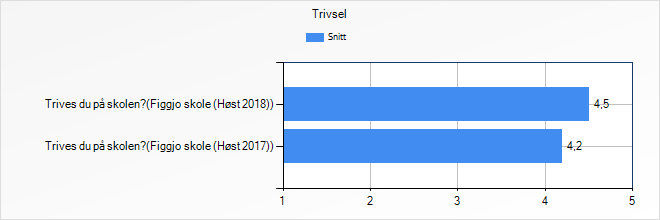 SnittHar du noen medelever å være sammen med i friminuttene?Har du noen medelever å være sammen med i friminuttene?Figgjo skole (Høst 2018)4,7Figgjo skole (Høst 2017)4,6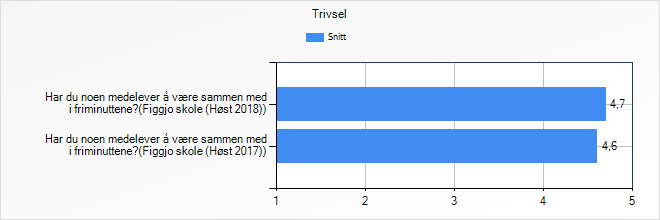 SnittTrives du sammen med elevene i gruppa/klassen din?Trives du sammen med elevene i gruppa/klassen din?Figgjo skole (Høst 2018)4,6Figgjo skole (Høst 2017)4,3Trives du i friminuttene/fritimene?Trives du i friminuttene/fritimene?Figgjo skole (Høst 2018)4,7Figgjo skole (Høst 2017)4,5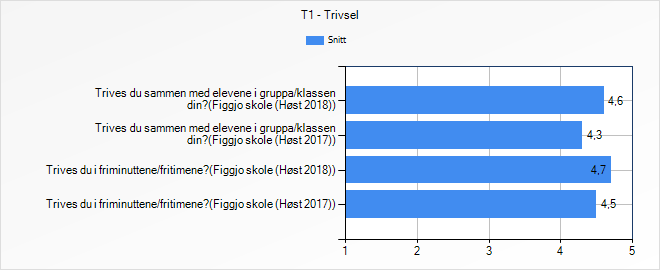 SnittHender det at du føler deg ensom på skolen?Hender det at du føler deg ensom på skolen?Figgjo skole (Høst 2018)4,2Figgjo skole (Høst 2017)4,3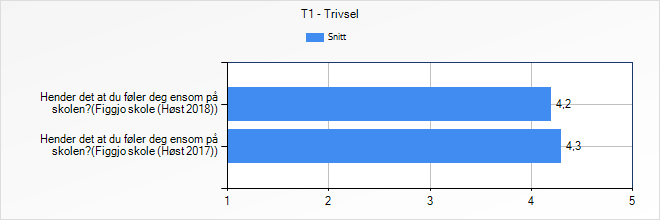 SnittEr du interessert i å lære på skolen?Er du interessert i å lære på skolen?Figgjo skole (Høst 2018)4,4Figgjo skole (Høst 2017)4,3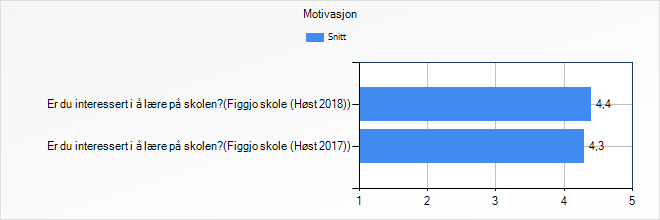 SnittHvor godt liker du skolearbeidet?Hvor godt liker du skolearbeidet?Figgjo skole (Høst 2018)3,9Figgjo skole (Høst 2017)3,8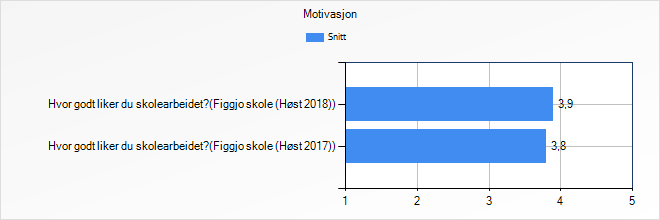 SnittJeg gleder meg til å gå på skolenJeg gleder meg til å gå på skolenFiggjo skole (Høst 2018)4,2Figgjo skole (Høst 2017)3,8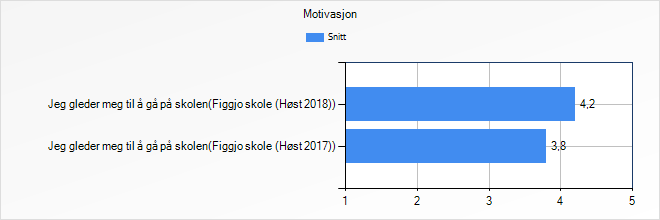 SnittPrioriterer du å bruke tid på skolearbeidet (både arbeid i timene og lekser)?Prioriterer du å bruke tid på skolearbeidet (både arbeid i timene og lekser)?Figgjo skole (Høst 2018)4,4Figgjo skole (Høst 2017)4,2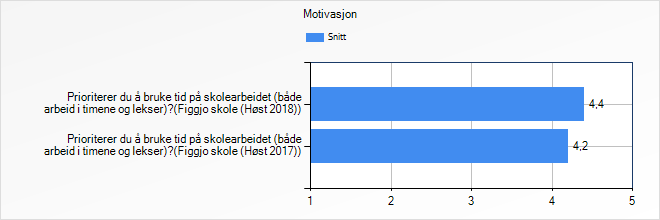 SnittNår jeg arbeider med skolefag, fortsetter jeg å jobbe selv om det jeg skal lære er vanskelig.Når jeg arbeider med skolefag, fortsetter jeg å jobbe selv om det jeg skal lære er vanskelig.Figgjo skole (Høst 2018)4,5Figgjo skole (Høst 2017)4,4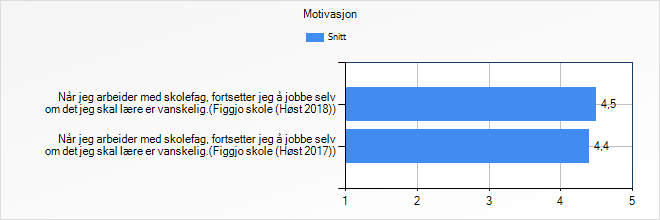 SnittHjemme viser de interesse for det jeg gjør på skolenHjemme viser de interesse for det jeg gjør på skolenFiggjo skole (Høst 2018)4,6Figgjo skole (Høst 2017)4,3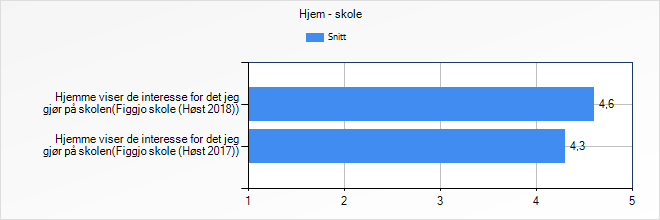 SnittJeg får god hjelp til leksene mine hjemmeJeg får god hjelp til leksene mine hjemmeFiggjo skole (Høst 2018)4,7Figgjo skole (Høst 2017)4,4Hjemme oppmuntrer de voksne meg i skolearbeidetHjemme oppmuntrer de voksne meg i skolearbeidetFiggjo skole (Høst 2018)4,6Figgjo skole (Høst 2017)4,1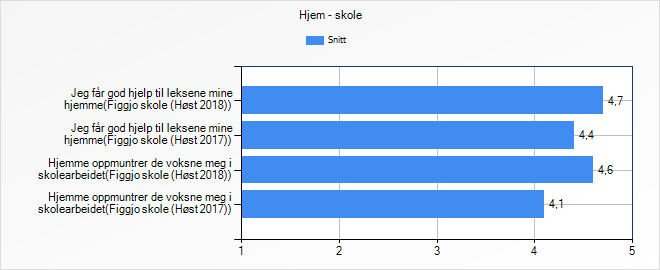 SnittHjemme forventer de  at jeg gjør så godt jeg kan på skolenHjemme forventer de  at jeg gjør så godt jeg kan på skolenFiggjo skole (Høst 2018)4,8Figgjo skole (Høst 2017)4,8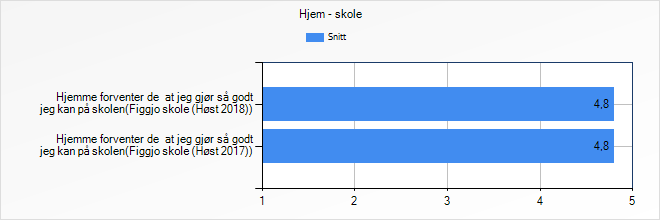 SnittOpplever du  at lærerne dine bryr seg om deg?Opplever du  at lærerne dine bryr seg om deg?Figgjo skole (Høst 2018)4,6Figgjo skole (Høst 2017)4,3Opplever du at lærerne dine har tro på at du kan gjøre det bra på skolen?Opplever du at lærerne dine har tro på at du kan gjøre det bra på skolen?Figgjo skole (Høst 2018)4,8Figgjo skole (Høst 2017)4,5Opplever  du at lærerne behandler deg med respekt?Opplever  du at lærerne behandler deg med respekt?Figgjo skole (Høst 2018)4,8Figgjo skole (Høst 2017)4,4Når jeg har problemer med å forstå arbeidsoppgaver på skolen, får jeg god hjelp av lærerneNår jeg har problemer med å forstå arbeidsoppgaver på skolen, får jeg god hjelp av lærerneFiggjo skole (Høst 2018)4,8Figgjo skole (Høst 2017)4,4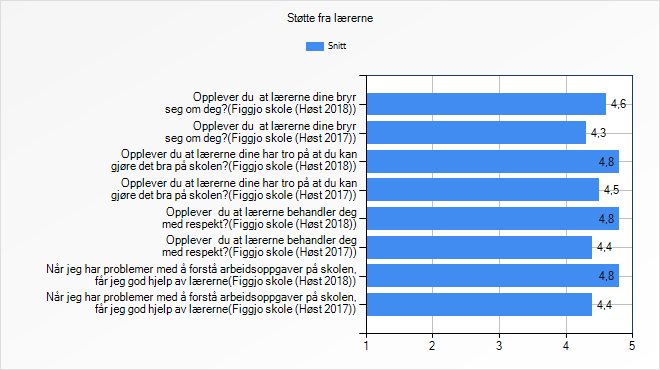 SnittJeg ber læreren om hjelp hvis det er noe jeg ikke får tilJeg ber læreren om hjelp hvis det er noe jeg ikke får tilFiggjo skole (Høst 2018)4,6Figgjo skole (Høst 2017)4,6Lærerne hjelper meg slik at jeg forstår det jeg skal læreLærerne hjelper meg slik at jeg forstår det jeg skal læreFiggjo skole (Høst 2018)4,6Figgjo skole (Høst 2017)4,6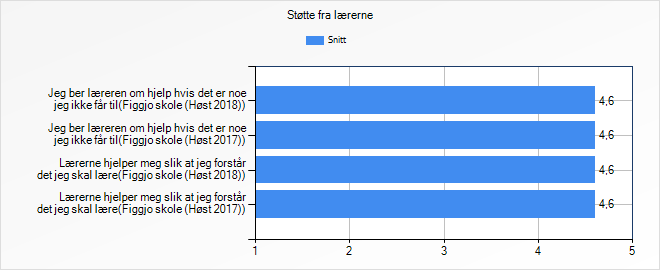 SnittDet er god arbeidsro i timene.Det er god arbeidsro i timene.Figgjo skole (Høst 2018)3,6Figgjo skole (Høst 2017)3,4I klassen min synes vi det er viktig å jobbe godt med skolearbeidetI klassen min synes vi det er viktig å jobbe godt med skolearbeidetFiggjo skole (Høst 2018)4,3Figgjo skole (Høst 2017)4,1Mine lærere synes det er greit at vi elever gjør feil fordi vi  kan lære av det.Mine lærere synes det er greit at vi elever gjør feil fordi vi  kan lære av det.Figgjo skole (Høst 2018)4,9Figgjo skole (Høst 2017)4,7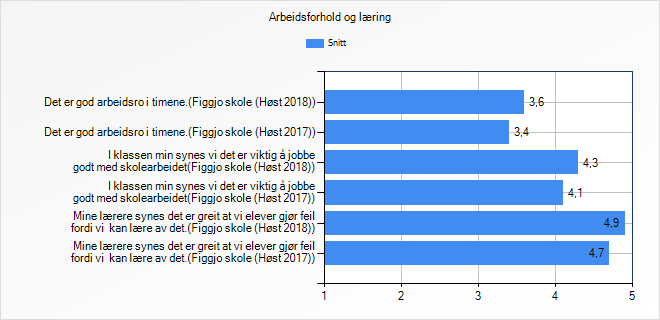 SnittFår du nok utfordringer på skolen?Får du nok utfordringer på skolen?Figgjo skole (Høst 2018)4,2Figgjo skole (Høst 2017)4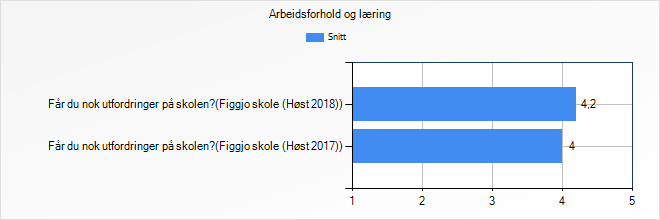 SnittFår du lekser som du greier å gjøre på  egen hånd?Får du lekser som du greier å gjøre på  egen hånd?Figgjo skole (Høst 2018)4,3Figgjo skole (Høst 2017)4,2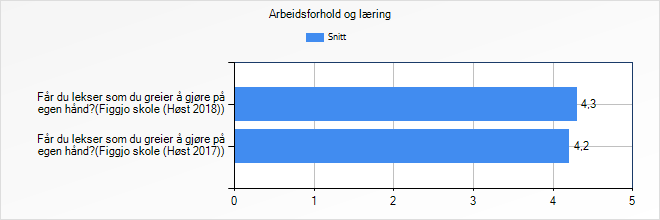 SnittTenk på når du får arbeidsoppgaver på skolen som du skal gjøre på egen hånd. Hvor ofte klarer du oppgavene alene?Tenk på når du får arbeidsoppgaver på skolen som du skal gjøre på egen hånd. Hvor ofte klarer du oppgavene alene?Figgjo skole (Høst 2018)4,1Figgjo skole (Høst 2017)3,9Tenk på når læreren går gjennom og forklarer nytt stoff på skolen. Hvor ofte forstår du det som læreren gjennomgår og forklarer?Tenk på når læreren går gjennom og forklarer nytt stoff på skolen. Hvor ofte forstår du det som læreren gjennomgår og forklarer?Figgjo skole (Høst 2018)4,1Figgjo skole (Høst 2017)3,9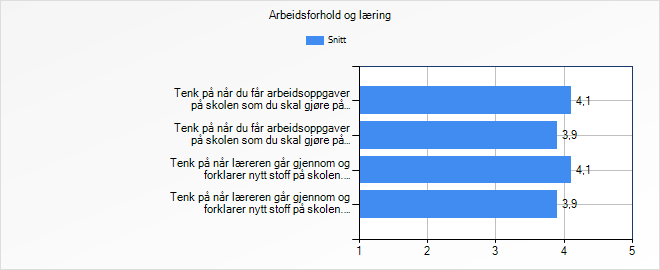 SnittForklarer lærerne hva som er målene i de ulike fagene slik at du forstår dem?Forklarer lærerne hva som er målene i de ulike fagene slik at du forstår dem?Figgjo skole (Høst 2018)4,6Figgjo skole (Høst 2017)4,3Forklarer læreren godt nok hva det legges vekt på når skolearbeidet ditt vurderes.Forklarer læreren godt nok hva det legges vekt på når skolearbeidet ditt vurderes.Figgjo skole (Høst 2018)4,6Figgjo skole (Høst 2017)4,3Forteller lærerne deg hva som er bra med arbeidet du gjør?Forteller lærerne deg hva som er bra med arbeidet du gjør?Figgjo skole (Høst 2018)4,4Figgjo skole (Høst 2017)4,3Snakker  lærerne med deg om hva du bør gjøre for å  bli bedre i fagene?Snakker  lærerne med deg om hva du bør gjøre for å  bli bedre i fagene?Figgjo skole (Høst 2018)4,1Figgjo skole (Høst 2017)4,1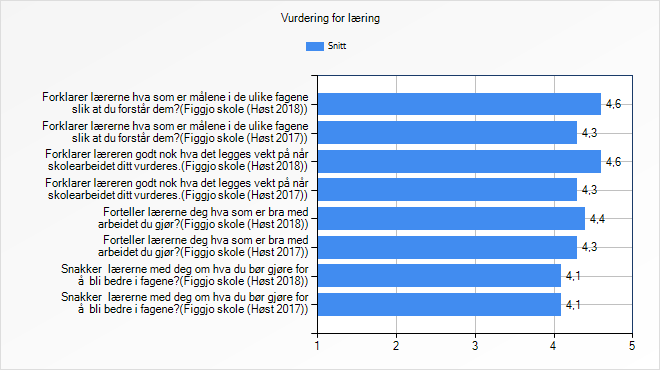 SnittHvor ofte får du tilbakemeldinger fra lærerne som du kan bruke til å bli bedre i fagene?Hvor ofte får du tilbakemeldinger fra lærerne som du kan bruke til å bli bedre i fagene?Figgjo skole (Høst 2018)4Figgjo skole (Høst 2017)3,9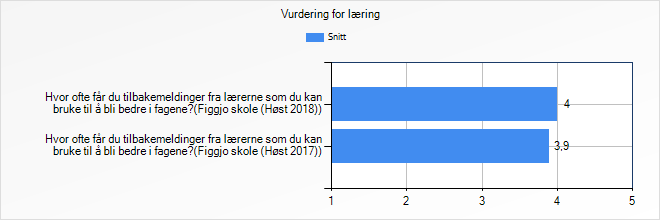 SnittFår du være med og foreslå hva det skal legges vekt på når arbeidet ditt skal vurderes?Får du være med og foreslå hva det skal legges vekt på når arbeidet ditt skal vurderes?Figgjo skole (Høst 2018)4,3Figgjo skole (Høst 2017)4Får du være med og vurdere skolearbeidet ditt?Får du være med og vurdere skolearbeidet ditt?Figgjo skole (Høst 2018)4,1Figgjo skole (Høst 2017)3,9Jeg får hjelp av lærerne til å tenke gjennom hvordan jeg utvikler meg i fagetJeg får hjelp av lærerne til å tenke gjennom hvordan jeg utvikler meg i fagetFiggjo skole (Høst 2018)4,4Figgjo skole (Høst 2017)4,2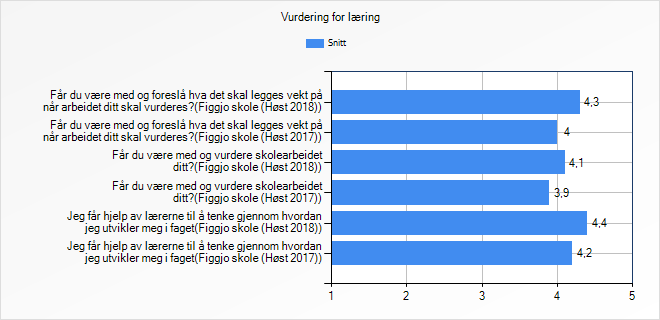 SnittLegger lærerne til rette for at dere elever kan delta i elevrådsarbeid og annet arbeid som tillitsvalgt?Legger lærerne til rette for at dere elever kan delta i elevrådsarbeid og annet arbeid som tillitsvalgt?Figgjo skole (Høst 2018)4,5Figgjo skole (Høst 2017)4,4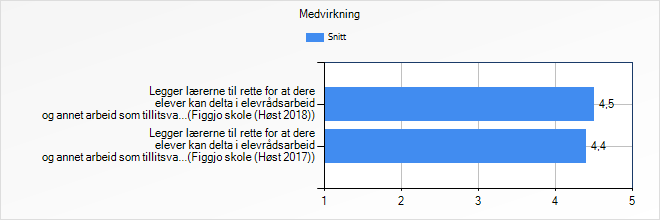 SnittHører skolen på elevenes forslag?Hører skolen på elevenes forslag?Figgjo skole (Høst 2018)4,4Figgjo skole (Høst 2017)4,2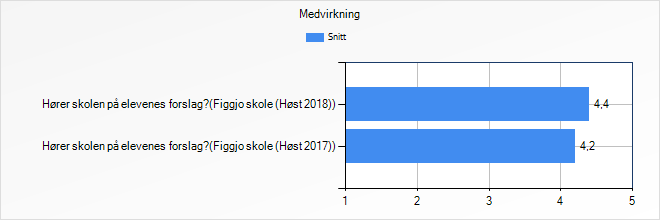 SnittEr dere elever med på å lage regler for hvordan dere skal ha det i klassen/gruppa?Er dere elever med på å lage regler for hvordan dere skal ha det i klassen/gruppa?Figgjo skole (Høst 2018)4,5Figgjo skole (Høst 2017)3,9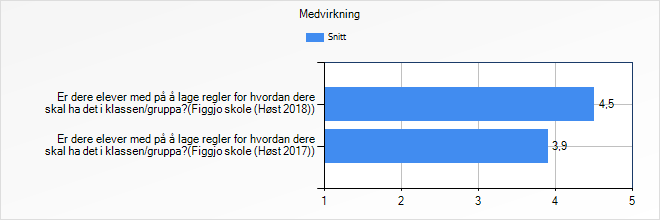 SnittEr dere elever med på å foreslå hvordan dere skal arbeide med fagene?Er dere elever med på å foreslå hvordan dere skal arbeide med fagene?Figgjo skole (Høst 2018)3,9Figgjo skole (Høst 2017)3,6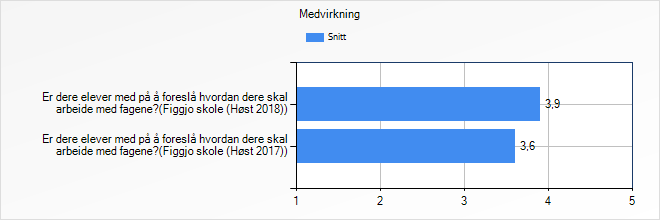 SnittVet du hvilke regler som gjelder for hvordan dere skal ha det på skolen?Vet du hvilke regler som gjelder for hvordan dere skal ha det på skolen?Figgjo skole (Høst 2018)4,9Figgjo skole (Høst 2017)4,6De voksne sørger for at vi følger reglene for hvordan vi skal ha det på skolenDe voksne sørger for at vi følger reglene for hvordan vi skal ha det på skolenFiggjo skole (Høst 2018)4,8Figgjo skole (Høst 2017)4,4De voksne på denne skolen reagerer på samme måte hvis elevene bryter reglene.De voksne på denne skolen reagerer på samme måte hvis elevene bryter reglene.Figgjo skole (Høst 2018)4,3Figgjo skole (Høst 2017)3,7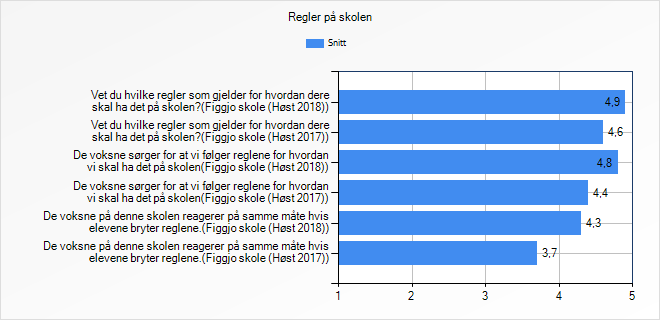 SnittKommer lærerne presis til timene/arbeidsøktene?Kommer lærerne presis til timene/arbeidsøktene?Figgjo skole (Høst 2018)4,5Figgjo skole (Høst 2017)-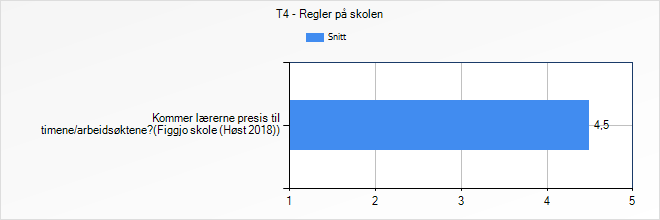 SnittDe voksne på skolen synes det er viktig at vi elever er greie med hverandre.De voksne på skolen synes det er viktig at vi elever er greie med hverandre.Figgjo skole (Høst 2018)4,8Figgjo skole (Høst 2017)4,8Reagerer de voksne på skolen når noen sier eller gjør noe ubehagelig/ekkelt mot en elev?Reagerer de voksne på skolen når noen sier eller gjør noe ubehagelig/ekkelt mot en elev?Figgjo skole (Høst 2018)4,6Figgjo skole (Høst 2017)4,5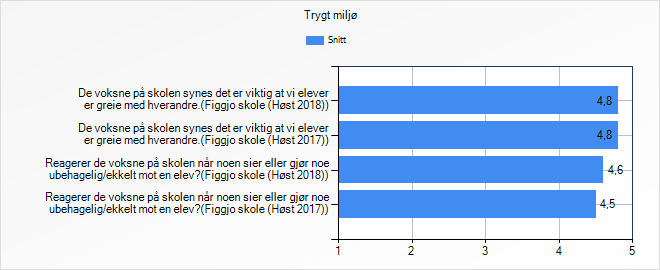 SnittI min klasse gjør vi ikke narr av hverandre hvis noen gjør feil.I min klasse gjør vi ikke narr av hverandre hvis noen gjør feil.Figgjo skole (Høst 2018)4,6Figgjo skole (Høst 2017)4,5Hvis det er noe som plager meg, så kan jeg snakke med noen i klassen minHvis det er noe som plager meg, så kan jeg snakke med noen i klassen minFiggjo skole (Høst 2018)4,5Figgjo skole (Høst 2017)4,6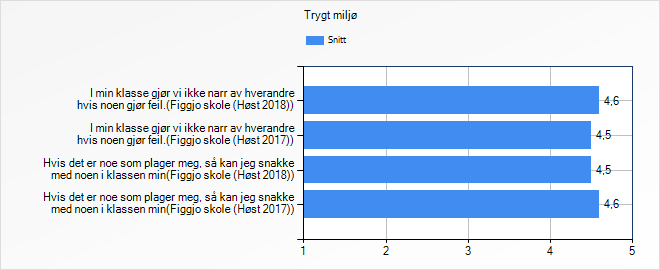 SnittEr du fornøyd med skolehelsetjenesten på skolen?Er du fornøyd med skolehelsetjenesten på skolen?Figgjo skole (Høst 2018)4,6Figgjo skole (Høst 2017)4,4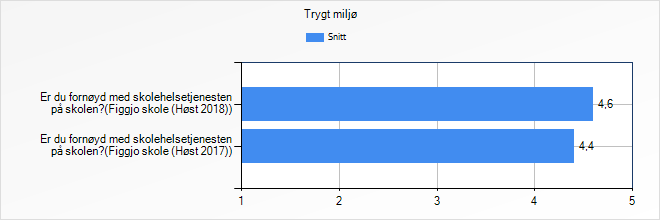 SnittEr du blitt mobbet av andre elever på skolen de siste månedene?Er du blitt mobbet av andre elever på skolen de siste månedene?Figgjo skole (Høst 2018)4,9Figgjo skole (Høst 2017)4,8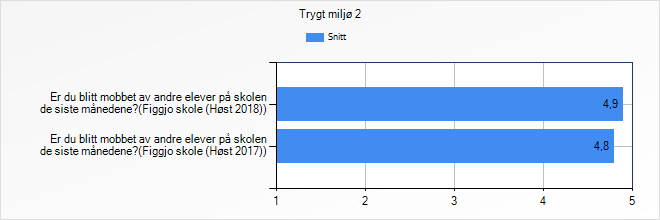 Er du blitt mobbet av andre elever på skolen på en eller flere av disse måtene?Figgjo skole (Høst 2018)Figgjo skole (Høst 2017)Hvem var det som mobbet deg på skolen?Figgjo skole (Høst 2018)Figgjo skole (Høst 2017)Hvor skjedde mobbingen?Figgjo skole (Høst 2018)Figgjo skole (Høst 2017)Gjorde skolen noe for å hjelpe deg?Figgjo skole (Høst 2018)Figgjo skole (Høst 2017)SnittEr du blitt mobbet digitalt (mobil, iPad, PC) de siste månedene?Er du blitt mobbet digitalt (mobil, iPad, PC) de siste månedene?Figgjo skole (Høst 2018)4,9Figgjo skole (Høst 2017)4,9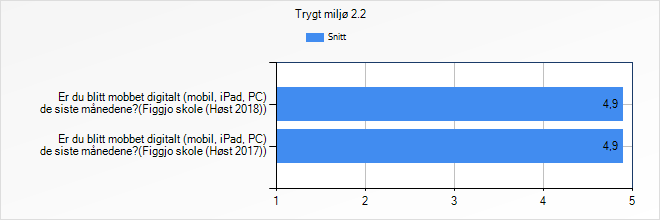 Er du blitt mobbet digitalt (mobil, iPad, PC) på en eller flere av disse måtene?Figgjo skole (Høst 2018)Figgjo skole (Høst 2017)Hvem var det som mobbet deg digitalt? (mobil, iPad, PC)?Figgjo skole (Høst 2018)Figgjo skole (Høst 2017)SnittHar du selv vært med på å mobbe en eller flere elever på skolen de siste    månedene?Har du selv vært med på å mobbe en eller flere elever på skolen de siste    månedene?Figgjo skole (Høst 2018)5Figgjo skole (Høst 2017)4,9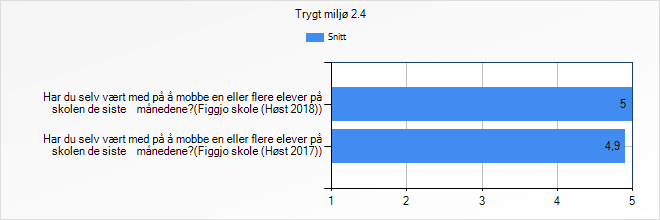 SnittHar du mobbet andre digitalt (mobil, iPad, PC) de siste månedene?Har du mobbet andre digitalt (mobil, iPad, PC) de siste månedene?Figgjo skole (Høst 2018)5Figgjo skole (Høst 2017)5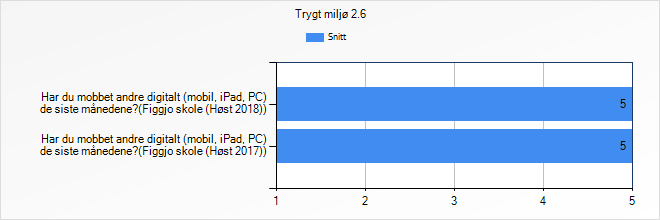 SnittEr du blitt mobbet av voksne på skolen de siste månedene?Er du blitt mobbet av voksne på skolen de siste månedene?Figgjo skole (Høst 2018)5Figgjo skole (Høst 2017)5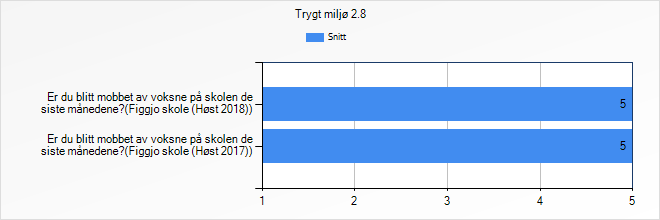 Er du fornøyd med følgende forhold på skolen?SnittLuften i klasserommeneLuften i klasserommeneFiggjo skole (Høst 2018)-Figgjo skole (Høst 2017)3,9Temperaturen i klasserommeneTemperaturen i klasserommeneFiggjo skole (Høst 2018)-Figgjo skole (Høst 2017)3,6Klasserommene ellersKlasserommene ellersFiggjo skole (Høst 2018)-Figgjo skole (Høst 2017)4,1Lærebøker og utstyrLærebøker og utstyrFiggjo skole (Høst 2018)-Figgjo skole (Høst 2017)4,2SkolebibliotekSkolebibliotekFiggjo skole (Høst 2018)-Figgjo skole (Høst 2017)4ToaletterToaletterFiggjo skole (Høst 2018)-Figgjo skole (Høst 2017)2,1Garderobe og dusjGarderobe og dusjFiggjo skole (Høst 2018)-Figgjo skole (Høst 2017)3,6SkolebyggetSkolebyggetFiggjo skole (Høst 2018)-Figgjo skole (Høst 2017)3,8Renhold/vaskingRenhold/vaskingFiggjo skole (Høst 2018)-Figgjo skole (Høst 2017)3,7Uteområdet elevene kan bruke i friminutteneUteområdet elevene kan bruke i friminutteneFiggjo skole (Høst 2018)-Figgjo skole (Høst 2017)4,1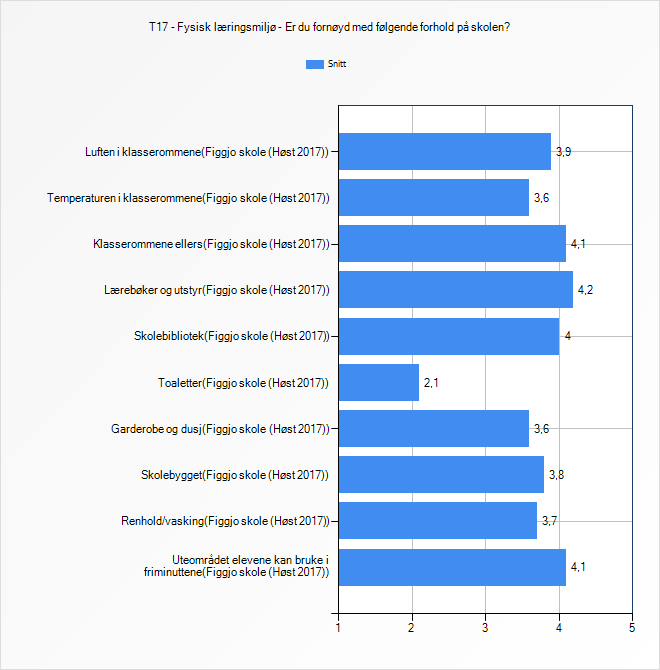 SnittEr du blitt utsatt for voldelige hendelser på skolen de siste månedene?Er du blitt utsatt for voldelige hendelser på skolen de siste månedene?Figgjo skole (Høst 2018)5Figgjo skole (Høst 2017)-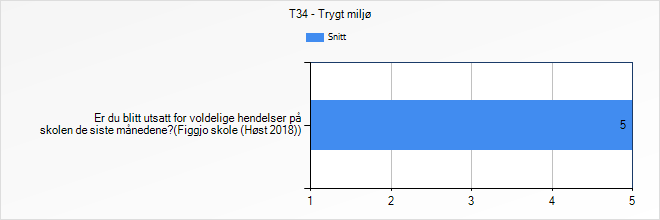 Er du blitt utsatt for voldelige hendelser av andre på skolen på en eller flere av disse måtene de siste månedene?Figgjo skole (Høst 2018)Figgjo skole (Høst 2017)Jeg har blitt truet med juling og bank  Jeg har blitt angrepet av andre/slått, dyttet eller holdt fast på skolenJeg har blitt angrepet med våpen av andreJeg har fått synlige skader på grunn av voldJeg har mottatt legehjelp på grunn av voldSnitt--Av hvem har du blitt utsatt for voldelige hendelser?Figgjo skole (Høst 2018)Figgjo skole (Høst 2017)En eller flere elever i klassen/gruppenEn eller flere elever på skolenEn eller flere elever som ikke går på skolen, men som jeg kjennerEn eller flere som jeg ikke kjennerEn lærer eller annen voksen på skolenSnitt--SnittHar du vært vitne til voldelige hendelser på skolen de siste månedene?Har du vært vitne til voldelige hendelser på skolen de siste månedene?Figgjo skole (Høst 2018)4,9Figgjo skole (Høst 2017)-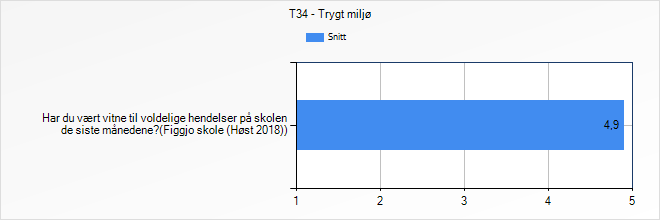 Har du vært vitne til voldelige hendelser mot andre på skolen på en eller flere av disse måten de siste månedene?Figgjo skole (Høst 2018)Figgjo skole (Høst 2017)Jeg har sett andre bli truet med juling og bankJeg har sett andre bli angrepet av andre/slått, dyttet eller holdt fast på skolenJeg har sett andre bli angrepet med våpenJeg har sett andre har fått synlige skader på grunn av voldJeg har sett andre har hatt behov for legehjelp på grunn av voldSnitt1,7-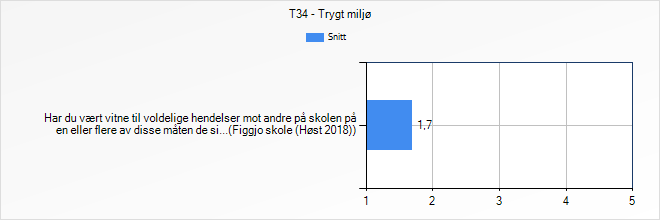 SnittHar du stått for/utøvd/utført voldelige hendelser på skolen de siste månedene?Har du stått for/utøvd/utført voldelige hendelser på skolen de siste månedene?Figgjo skole (Høst 2018)5Figgjo skole (Høst 2017)-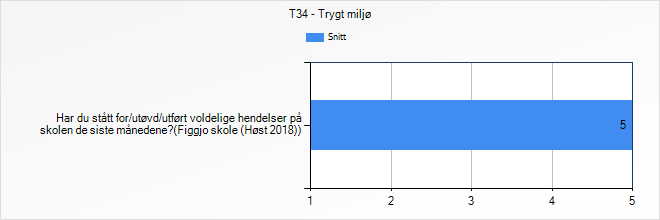 Har du stått for/utøvd/utført voldelige hendelser mot andre på skolen på en eller flere av disse måtene de siste månedene?Figgjo skole (Høst 2018)Figgjo skole (Høst 2017)Jeg har truet andre med juling og bankJeg har angrepet andre/slått, dyttet eller holdt fast på skolenJeg har angrepet med våpenJeg har påført andre synlige skader på grunn av voldJeg har utøvd vold slik at andre har hatt behov for legehjelp. Snitt--Figgjo skole (Høst 2018)Figgjo skole (Høst 2017)Trivsel 4,54,2Støtte fra lærer4,74,5Støtte hjemmefra4,64,3Vurdering for læring4,34,1Læringskultur 4,34,1Mestring4,14Motivasjon4,24Elevdemokrati og medvirkning4,34,1Felles regler4,64,2Mobbet av andre elever på skolen4,94,8Innsats4,44,3Faglig utfordring4,24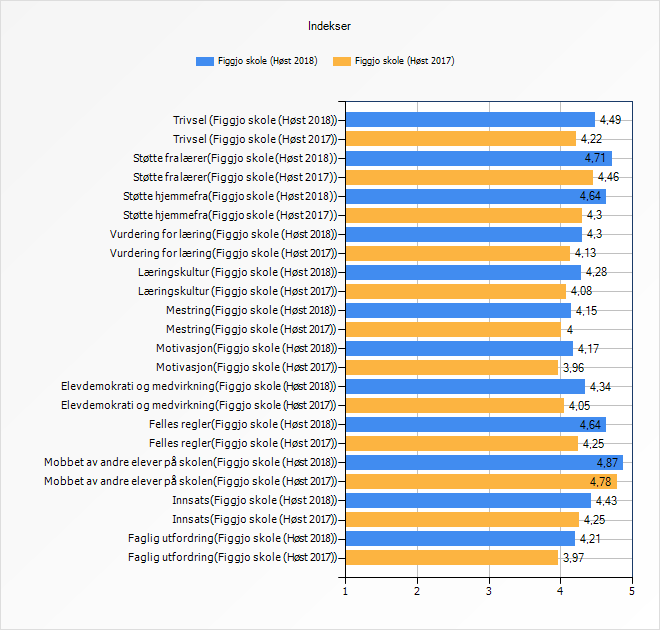 UtvalgSnittTrives du på skolen?Figgjo skole (Høst 2018)4,5Figgjo skole (Høst 2017)4,2Trivsel Figgjo skole (Høst 2018)4,5Figgjo skole (Høst 2017)4,2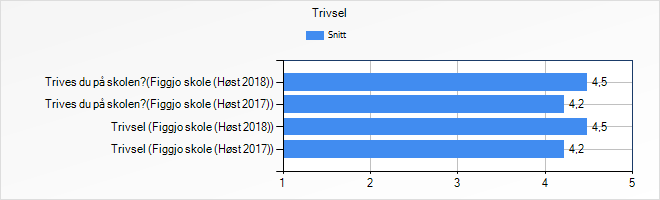 UtvalgSnittOpplever du  at lærerne dine bryr seg om deg?Figgjo skole (Høst 2018)4,6Figgjo skole (Høst 2017)4,3Opplever du at lærerne dine har tro på at du kan gjøre det bra på skolen?Figgjo skole (Høst 2018)4,8Figgjo skole (Høst 2017)4,5Opplever  du at lærerne behandler deg med respekt?Figgjo skole (Høst 2018)4,8Figgjo skole (Høst 2017)4,4Når jeg har problemer med å forstå arbeidsoppgaver på skolen, får jeg god hjelp av lærerneFiggjo skole (Høst 2018)4,8Figgjo skole (Høst 2017)4,4Lærerne hjelper meg slik at jeg forstår det jeg skal læreFiggjo skole (Høst 2018)4,6Figgjo skole (Høst 2017)4,6Støtte fra lærerFiggjo skole (Høst 2018)4,7Figgjo skole (Høst 2017)4,5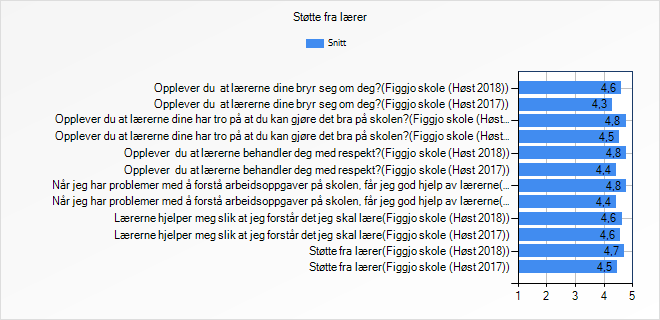 UtvalgSnittHjemme viser de interesse for det jeg gjør på skolenFiggjo skole (Høst 2018)4,6Figgjo skole (Høst 2017)4,3Jeg får god hjelp til leksene mine hjemmeFiggjo skole (Høst 2018)4,7Figgjo skole (Høst 2017)4,4Hjemme oppmuntrer de voksne meg i skolearbeidetFiggjo skole (Høst 2018)4,6Figgjo skole (Høst 2017)4,1Støtte hjemmefraFiggjo skole (Høst 2018)4,6Figgjo skole (Høst 2017)4,3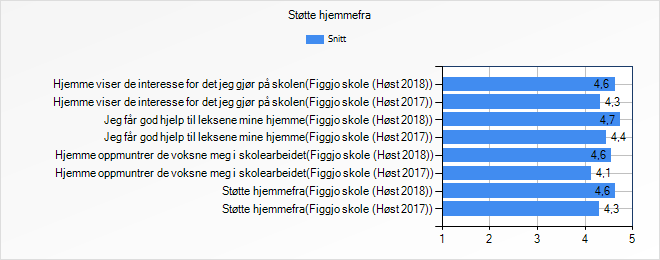 UtvalgSnittForklarer lærerne hva som er målene i de ulike fagene slik at du forstår dem?Figgjo skole (Høst 2018)4,6Figgjo skole (Høst 2017)4,3Forklarer læreren godt nok hva det legges vekt på når skolearbeidet ditt vurderes.Figgjo skole (Høst 2018)4,5Figgjo skole (Høst 2017)4,3Forteller lærerne deg hva som er bra med arbeidet du gjør?Figgjo skole (Høst 2018)4,4Figgjo skole (Høst 2017)4,3Snakker  lærerne med deg om hva du bør gjøre for å  bli bedre i fagene?Figgjo skole (Høst 2018)4,2Figgjo skole (Høst 2017)4,1Hvor ofte får du tilbakemeldinger fra lærerne som du kan bruke til å bli bedre i fagene?Figgjo skole (Høst 2018)4Figgjo skole (Høst 2017)3,9Får du være med og foreslå hva det skal legges vekt på når arbeidet ditt skal vurderes?Figgjo skole (Høst 2018)4,3Figgjo skole (Høst 2017)4Får du være med og vurdere skolearbeidet ditt?Figgjo skole (Høst 2018)4,1Figgjo skole (Høst 2017)4Jeg får hjelp av lærerne til å tenke gjennom hvordan jeg utvikler meg i fagetFiggjo skole (Høst 2018)4,4Figgjo skole (Høst 2017)4,2Vurdering for læringFiggjo skole (Høst 2018)4,3Figgjo skole (Høst 2017)4,1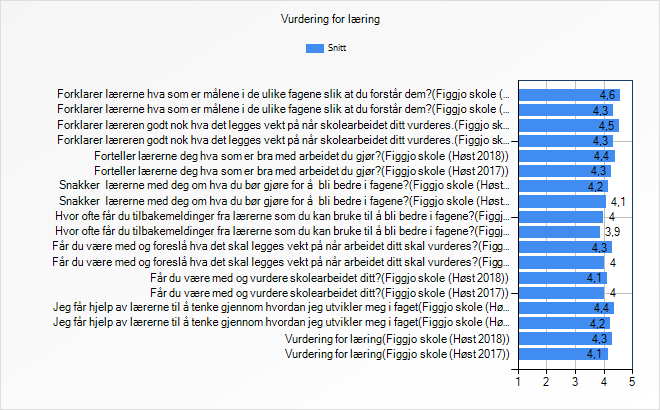 UtvalgSnittDet er god arbeidsro i timene.Figgjo skole (Høst 2018)3,6Figgjo skole (Høst 2017)3,4I klassen min synes vi det er viktig å jobbe godt med skolearbeidetFiggjo skole (Høst 2018)4,3Figgjo skole (Høst 2017)4,1Mine lærere synes det er greit at vi elever gjør feil fordi vi  kan lære av det.Figgjo skole (Høst 2018)4,9Figgjo skole (Høst 2017)4,7Læringskultur Figgjo skole (Høst 2018)4,3Figgjo skole (Høst 2017)4,1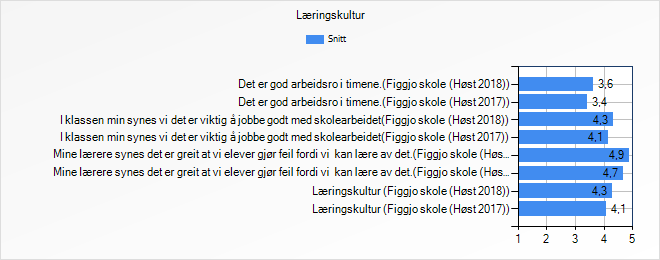 UtvalgSnittFår du lekser som du greier å gjøre på  egen hånd?Figgjo skole (Høst 2018)4,3Figgjo skole (Høst 2017)4,2Tenk på når du får arbeidsoppgaver på skolen som du skal gjøre på egen hånd. Hvor ofte klarer du oppgavene alene?Figgjo skole (Høst 2018)4Figgjo skole (Høst 2017)3,9Tenk på når læreren går gjennom og forklarer nytt stoff på skolen. Hvor ofte forstår du det som læreren gjennomgår og forklarer?Figgjo skole (Høst 2018)4,1Figgjo skole (Høst 2017)3,9MestringFiggjo skole (Høst 2018)4,1Figgjo skole (Høst 2017)4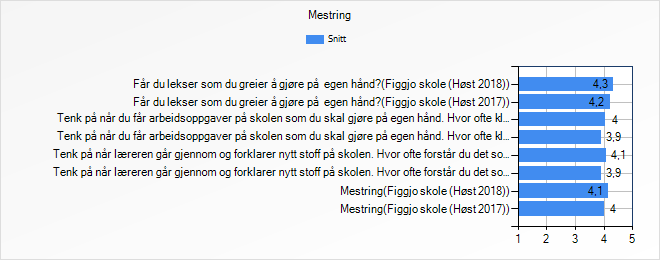 UtvalgSnittEr du interessert i å lære på skolen?Figgjo skole (Høst 2018)4,4Figgjo skole (Høst 2017)4,3Hvor godt liker du skolearbeidet?Figgjo skole (Høst 2018)3,9Figgjo skole (Høst 2017)3,8Jeg gleder meg til å gå på skolenFiggjo skole (Høst 2018)4,2Figgjo skole (Høst 2017)3,8MotivasjonFiggjo skole (Høst 2018)4,2Figgjo skole (Høst 2017)4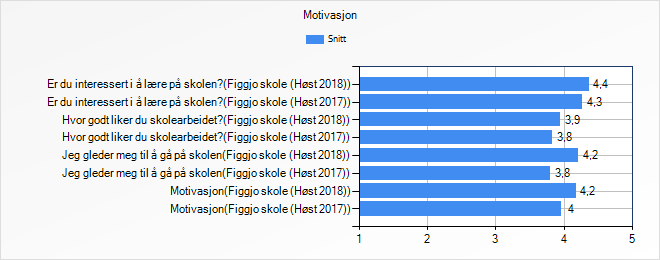 UtvalgSnittEr dere elever med på å foreslå hvordan dere skal arbeide med fagene?Figgjo skole (Høst 2018)3,9Figgjo skole (Høst 2017)3,6Legger lærerne til rette for at dere elever kan delta i elevrådsarbeid og annet arbeid som tillitsvalgt?Figgjo skole (Høst 2018)4,5Figgjo skole (Høst 2017)4,4Hører skolen på elevenes forslag?Figgjo skole (Høst 2018)4,4Figgjo skole (Høst 2017)4,2Er dere elever med på å lage regler for hvordan dere skal ha det i klassen/gruppa?Figgjo skole (Høst 2018)4,5Figgjo skole (Høst 2017)3,9Elevdemokrati og medvirkningFiggjo skole (Høst 2018)4,3Figgjo skole (Høst 2017)4,1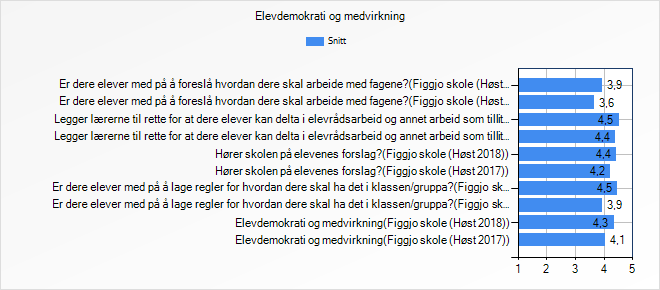 UtvalgSnittVet du hvilke regler som gjelder for hvordan dere skal ha det på skolen?Figgjo skole (Høst 2018)4,9Figgjo skole (Høst 2017)4,6De voksne sørger for at vi følger reglene for hvordan vi skal ha det på skolenFiggjo skole (Høst 2018)4,8Figgjo skole (Høst 2017)4,4De voksne på denne skolen reagerer på samme måte hvis elevene bryter reglene.Figgjo skole (Høst 2018)4,3Figgjo skole (Høst 2017)3,7Felles reglerFiggjo skole (Høst 2018)4,6Figgjo skole (Høst 2017)4,2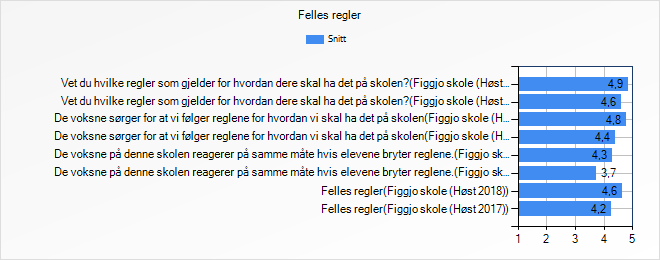 UtvalgSnittEr du blitt mobbet av andre elever på skolen de siste månedene?Figgjo skole (Høst 2018)4,9Figgjo skole (Høst 2017)4,8Mobbet av andre elever på skolenFiggjo skole (Høst 2018)4,9Figgjo skole (Høst 2017)4,8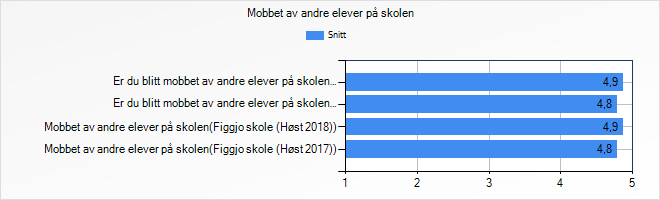 SnittEr du blitt mobbet digitalt (mobil, iPad, PC) de siste månedene?Er du blitt mobbet digitalt (mobil, iPad, PC) de siste månedene?Figgjo skole (Høst 2018)4,9Figgjo skole (Høst 2017)4,9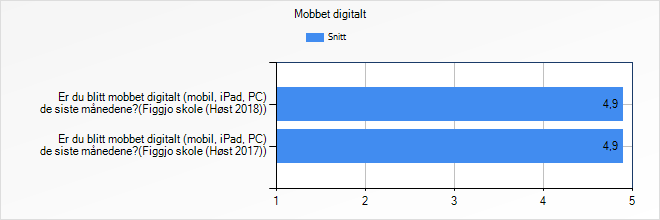 SnittEr du blitt mobbet av voksne på skolen de siste månedene?Er du blitt mobbet av voksne på skolen de siste månedene?Figgjo skole (Høst 2018)5Figgjo skole (Høst 2017)5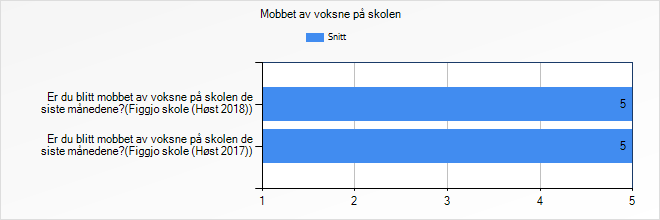 SnittHar du selv vært med på å mobbe en eller flere elever på skolen de siste    månedene?Har du selv vært med på å mobbe en eller flere elever på skolen de siste    månedene?Figgjo skole (Høst 2018)5Figgjo skole (Høst 2017)4,9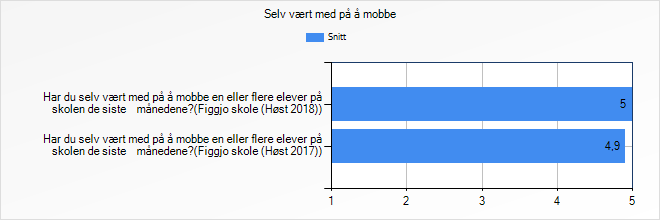 SnittHar du mobbet andre digitalt (mobil, iPad, PC) de siste månedene?Har du mobbet andre digitalt (mobil, iPad, PC) de siste månedene?Figgjo skole (Høst 2018)5Figgjo skole (Høst 2017)5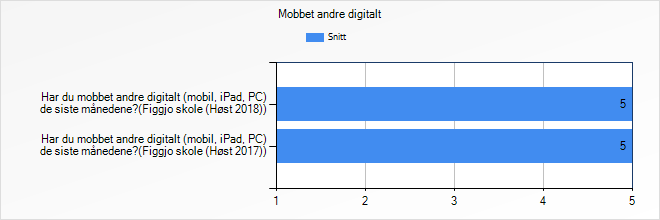 UtvalgSnittLærerne legger til rette for at jeg kan bruke praktiske arbeidsmåter (f.eks. å lage modeller, bruke måleinstrumenter, rollespill, spill og lignende)Figgjo skole (Høst 2018)-Figgjo skole (Høst 2017)-Praktisk opplæringFiggjo skole (Høst 2018)-Figgjo skole (Høst 2017)-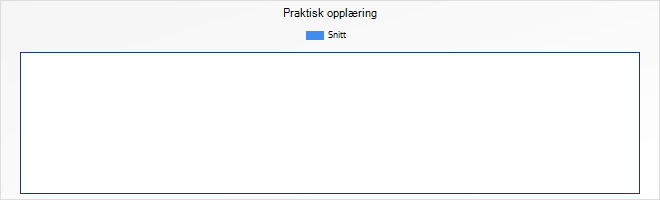 UtvalgSnittJeg synes at vi jobber med det vi skal lære på forskjellige måterFiggjo skole (Høst 2018)-Figgjo skole (Høst 2017)-Variert opplæring Figgjo skole (Høst 2018)-Figgjo skole (Høst 2017)-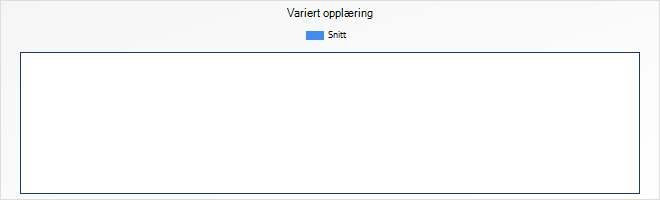 UtvalgSnittJeg synes det vi lærer på skolen er viktigFiggjo skole (Høst 2018)-Figgjo skole (Høst 2017)-Det meste jeg lærer på skolen, vil jeg få nytte av senere i livetFiggjo skole (Høst 2018)-Figgjo skole (Høst 2017)-Samme hvilken jobb jeg får, vil det jeg lærer på skolen være nyttigFiggjo skole (Høst 2018)-Figgjo skole (Høst 2017)-Relevant opplæring Figgjo skole (Høst 2018)-Figgjo skole (Høst 2017)-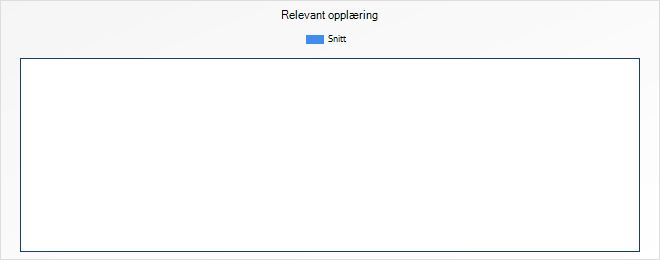 UtvalgSnittPrioriterer du å bruke tid på skolearbeidet (både arbeid i timene og lekser)?Figgjo skole (Høst 2018)4,4Figgjo skole (Høst 2017)4,1Når jeg arbeider med skolefag, fortsetter jeg å jobbe selv om det jeg skal lære er vanskelig.Figgjo skole (Høst 2018)4,5Figgjo skole (Høst 2017)4,4InnsatsFiggjo skole (Høst 2018)4,4Figgjo skole (Høst 2017)4,3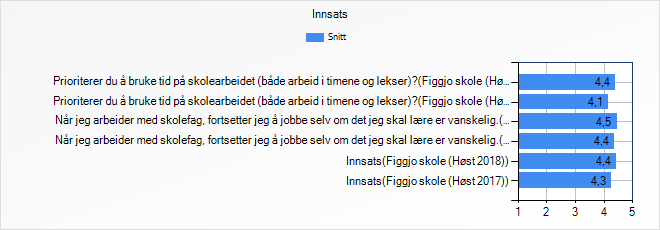 UtvalgSnittFår du nok utfordringer på skolen?Figgjo skole (Høst 2018)4,2Figgjo skole (Høst 2017)4Faglig utfordringFiggjo skole (Høst 2018)4,2Figgjo skole (Høst 2017)4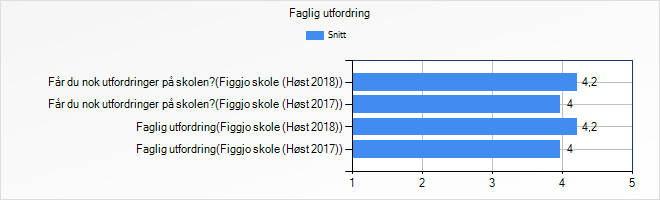 Figgjo skole (Høst 2018)Figgjo skole (Høst 2017)Sosial trivsel4,64,3Motivasjon-4,4Fysisk læringsmiljø-3,7Mestring-3,9Elevdemokrati-4,3Trivsel med lærerne-4,5Faglig veiledning-4,1Medbestemmelse--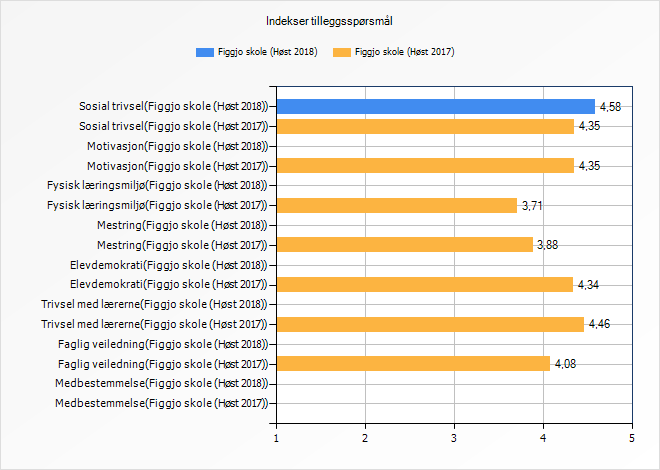 UtvalgSnittTrives du på skolen?Figgjo skole (Høst 2018)4,5Figgjo skole (Høst 2017)4,2Trives du sammen med elevene i gruppa/klassen din?Figgjo skole (Høst 2018)4,6Figgjo skole (Høst 2017)4,3Trives du i friminuttene/fritimene?Figgjo skole (Høst 2018)4,7Figgjo skole (Høst 2017)4,5Sosial trivselFiggjo skole (Høst 2018)4,6Figgjo skole (Høst 2017)4,3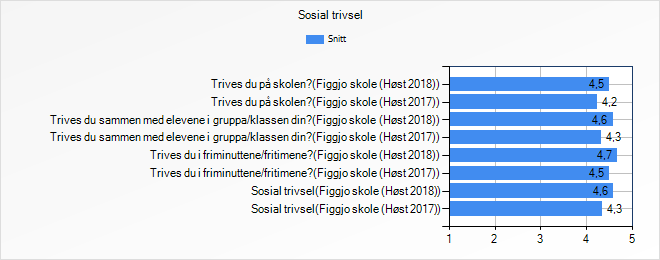 UtvalgSnittEr du interessert i å lære på skolen?Figgjo skole (Høst 2018)-Figgjo skole (Høst 2017)4,3Hvor godt liker du skolearbeidet?Figgjo skole (Høst 2018)-Figgjo skole (Høst 2017)3,8Gjør du leksene dine?Figgjo skole (Høst 2018)-Figgjo skole (Høst 2017)4,8Følger du med og hører etter når lærerne snakker?Figgjo skole (Høst 2018)-Figgjo skole (Høst 2017)4,5MotivasjonFiggjo skole (Høst 2018)-Figgjo skole (Høst 2017)4,4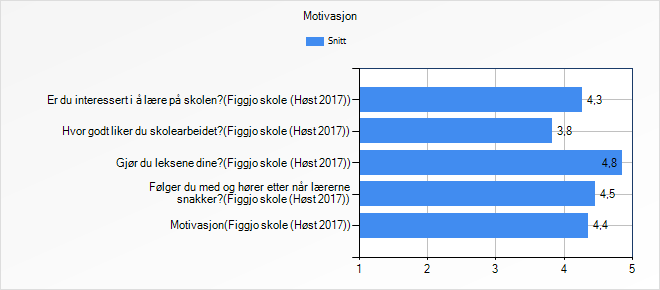 UtvalgSnittLuften i klasserommeneFiggjo skole (Høst 2018)-Figgjo skole (Høst 2017)3,9Temperaturen i klasserommeneFiggjo skole (Høst 2018)-Figgjo skole (Høst 2017)3,6Klasserommene ellersFiggjo skole (Høst 2018)-Figgjo skole (Høst 2017)4,1Lærebøker og utstyrFiggjo skole (Høst 2018)-Figgjo skole (Høst 2017)4,2SkolebibliotekFiggjo skole (Høst 2018)-Figgjo skole (Høst 2017)4ToaletterFiggjo skole (Høst 2018)-Figgjo skole (Høst 2017)2,1Garderobe og dusjFiggjo skole (Høst 2018)-Figgjo skole (Høst 2017)3,6SkolebyggetFiggjo skole (Høst 2018)-Figgjo skole (Høst 2017)3,8Renhold/vaskingFiggjo skole (Høst 2018)-Figgjo skole (Høst 2017)3,7Uteområdet elevene kan bruke i friminutteneFiggjo skole (Høst 2018)-Figgjo skole (Høst 2017)4,2Fysisk læringsmiljøFiggjo skole (Høst 2018)-Figgjo skole (Høst 2017)3,7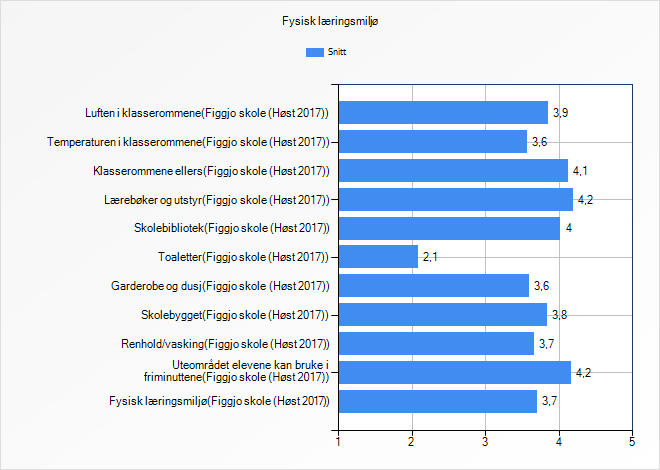 UtvalgSnittTenk på når du får arbeidsoppgaver på skolen som du skal gjøre på egen hånd. Hvor ofte klarer du oppgavene alene?Figgjo skole (Høst 2018)-Figgjo skole (Høst 2017)3,9Tenk på når læreren går gjennom og forklarer nytt stoff på skolen. Hvor ofte forstår du det som læreren gjennomgår og forklarer?Figgjo skole (Høst 2018)-Figgjo skole (Høst 2017)3,9Hvor ofte greier du de oppgavene du har som lekse uten å be om hjelp?Figgjo skole (Høst 2018)-Figgjo skole (Høst 2017)3,9MestringFiggjo skole (Høst 2018)-Figgjo skole (Høst 2017)3,9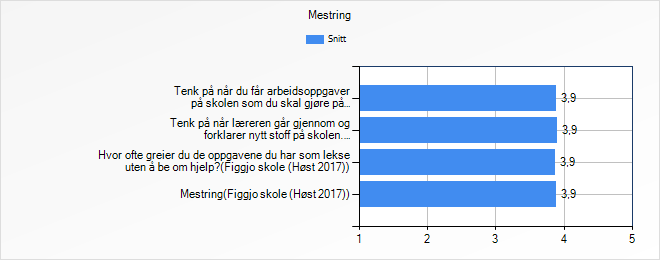 UtvalgSnittHvor godt arbeid synes du elevrådet gjør på skolen?Figgjo skole (Høst 2018)-Figgjo skole (Høst 2017)4,4Hører skolen på elevenes forslag?Figgjo skole (Høst 2018)-Figgjo skole (Høst 2017)4,3ElevdemokratiFiggjo skole (Høst 2018)-Figgjo skole (Høst 2017)4,3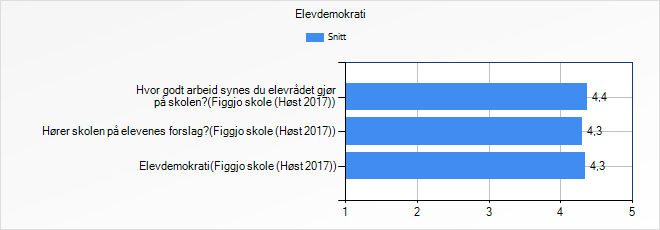 UtvalgSnittTrives du sammen med lærerne dine?Figgjo skole (Høst 2018)-Figgjo skole (Høst 2017)4,5Har du lærere som gir deg lyst til å jobbe med fagene?Figgjo skole (Høst 2018)-Figgjo skole (Høst 2017)4,3Er lærerne dine hyggelige mot deg?Figgjo skole (Høst 2018)-Figgjo skole (Høst 2017)4,6Trivsel med lærerneFiggjo skole (Høst 2018)-Figgjo skole (Høst 2017)4,5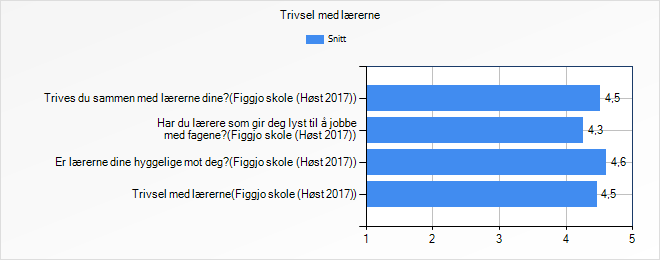 UtvalgSnittForteller lærerne deg hva du bør gjøre for at du skal bli bedre i fagene?Figgjo skole (Høst 2018)-Figgjo skole (Høst 2017)4,1Hvor ofte forteller lærerne deg hva du bør gjøre for at du skal bli bedre i fagene?Figgjo skole (Høst 2018)-Figgjo skole (Høst 2017)4Faglig veiledningFiggjo skole (Høst 2018)-Figgjo skole (Høst 2017)4,1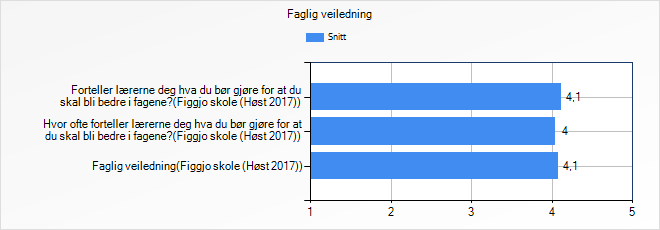 UtvalgSnittFår du være med på å bestemme hva det skal legges vekt på når arbeidet ditt skal vurderes?Figgjo skole (Høst 2018)-Figgjo skole (Høst 2017)-lage arbeidsplaner (ukeplan, periodeplan, årsplan) i fagene?Figgjo skole (Høst 2018)-Figgjo skole (Høst 2017)-velge mellom ulike oppgavetyper i fagene?Figgjo skole (Høst 2018)-Figgjo skole (Høst 2017)-velge arbeidsmåter i fagene?Figgjo skole (Høst 2018)-Figgjo skole (Høst 2017)-Har lærerne forklart hvordan elevene kan være med på å bestemme hvordan dere skal arbeide med fagene?Figgjo skole (Høst 2018)-Figgjo skole (Høst 2017)-Oppmuntrer lærerne til at elevene kan være med på å bestemme hvordan dere skal arbeide med fagene?Figgjo skole (Høst 2018)-Figgjo skole (Høst 2017)-MedbestemmelseFiggjo skole (Høst 2018)-Figgjo skole (Høst 2017)-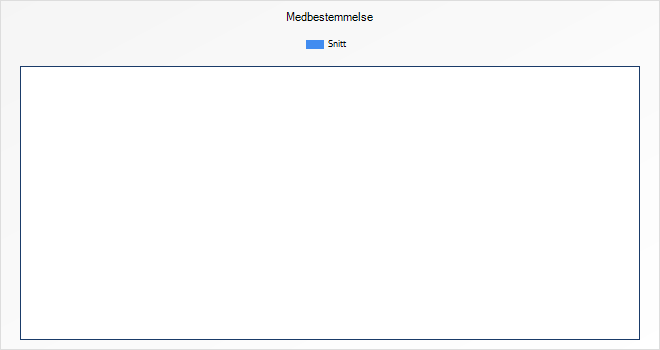 SnittHvor godt arbeid synes du elevrådet gjør på skolen?Hvor godt arbeid synes du elevrådet gjør på skolen?Figgjo skole (Høst 2018)-Figgjo skole (Høst 2017)4,4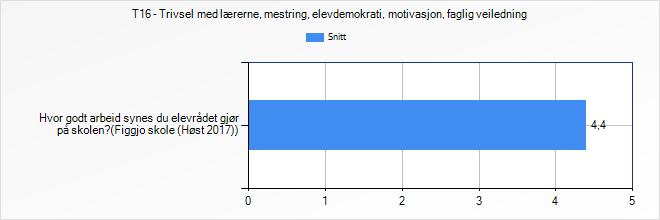 SnittHører skolen på elevenes forslag?Hører skolen på elevenes forslag?Figgjo skole (Høst 2018)-Figgjo skole (Høst 2017)4,3Er lærerne dine hyggelige mot deg?Er lærerne dine hyggelige mot deg?Figgjo skole (Høst 2018)-Figgjo skole (Høst 2017)4,6Følger du med og hører etter når lærerne snakker?Følger du med og hører etter når lærerne snakker?Figgjo skole (Høst 2018)-Figgjo skole (Høst 2017)4,5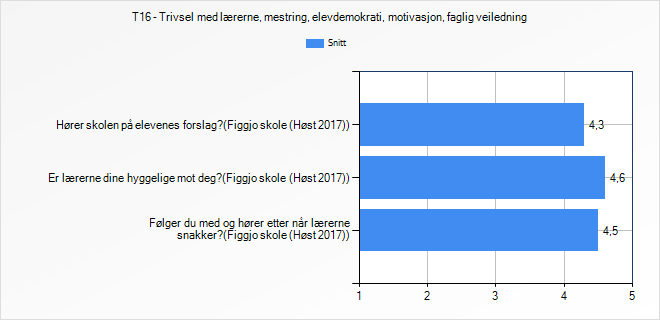 SnittTrives du sammen med lærerne dine?Trives du sammen med lærerne dine?Figgjo skole (Høst 2018)-Figgjo skole (Høst 2017)4,5Har du lærere som gir deg lyst til å jobbe med fagene?Har du lærere som gir deg lyst til å jobbe med fagene?Figgjo skole (Høst 2018)-Figgjo skole (Høst 2017)4,3Gjør du leksene dine?Gjør du leksene dine?Figgjo skole (Høst 2018)-Figgjo skole (Høst 2017)4,8Forteller lærerne deg hva du bør gjøre for at du skal bli bedre i fagene?Forteller lærerne deg hva du bør gjøre for at du skal bli bedre i fagene?Figgjo skole (Høst 2018)-Figgjo skole (Høst 2017)4,1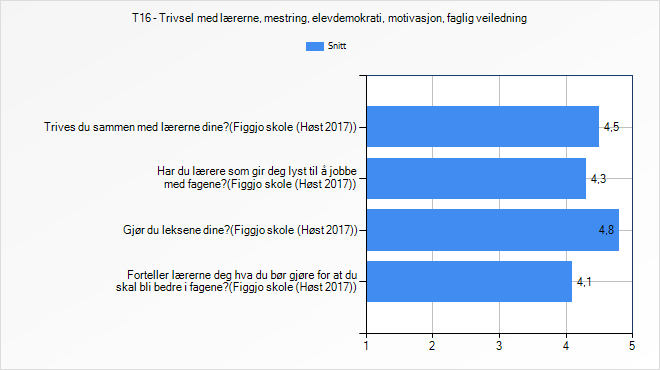 SnittHvor ofte forteller lærerne deg hva du bør gjøre for at du skal bli bedre i fagene?Hvor ofte forteller lærerne deg hva du bør gjøre for at du skal bli bedre i fagene?Figgjo skole (Høst 2018)-Figgjo skole (Høst 2017)4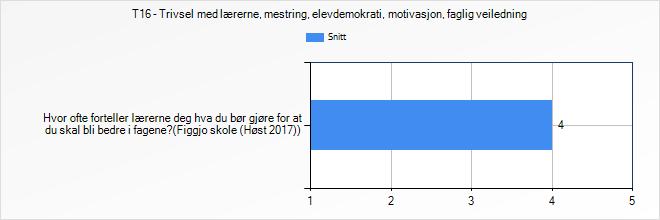 SnittHvor ofte greier du de oppgavene du har som lekse uten å be om hjelp?Hvor ofte greier du de oppgavene du har som lekse uten å be om hjelp?Figgjo skole (Høst 2018)-Figgjo skole (Høst 2017)3,9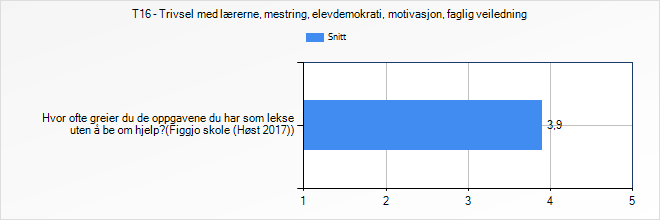 Får du støtte og hjelp i fagene når du trenger det ...Snittfra organisert leksehjelp?fra organisert leksehjelp?Figgjo skole (Høst 2018)-Figgjo skole (Høst 2017)3,9hjemmefra?hjemmefra?Figgjo skole (Høst 2018)-Figgjo skole (Høst 2017)4,7fra elever i gruppa/klassen?fra elever i gruppa/klassen?Figgjo skole (Høst 2018)-Figgjo skole (Høst 2017)4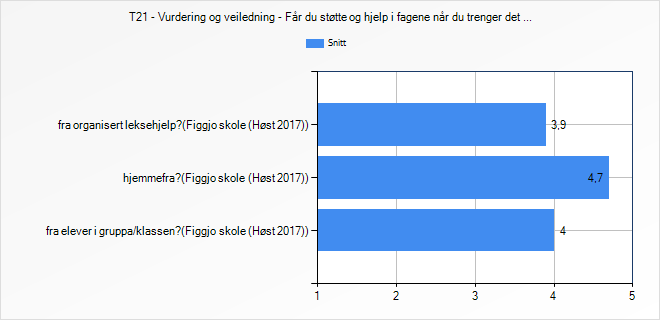 SnittEr du hyggelig mot lærerne dine?Er du hyggelig mot lærerne dine?Figgjo skole (Høst 2018)-Figgjo skole (Høst 2017)4,6Kommer lærerne presis til timene/arbeidsøktene?Kommer lærerne presis til timene/arbeidsøktene?Figgjo skole (Høst 2018)-Figgjo skole (Høst 2017)4,4Må lærerne bruke mye tid på å få ro i klassen?Må lærerne bruke mye tid på å få ro i klassen?Figgjo skole (Høst 2018)-Figgjo skole (Høst 2017)2,6Forstyrrer du andre elever når de arbeider?Forstyrrer du andre elever når de arbeider?Figgjo skole (Høst 2018)-Figgjo skole (Høst 2017)4Kommer elevene i din gruppe/klasse for sent til timene?Kommer elevene i din gruppe/klasse for sent til timene?Figgjo skole (Høst 2018)-Figgjo skole (Høst 2017)3,2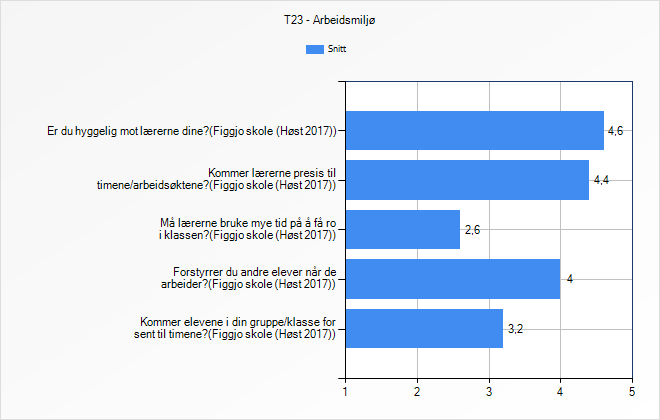 SnittHar du selv vært med på å mobbe en eller flere elever på skolen de siste månedene?Har du selv vært med på å mobbe en eller flere elever på skolen de siste månedene?Figgjo skole (Høst 2018)-Figgjo skole (Høst 2017)4,9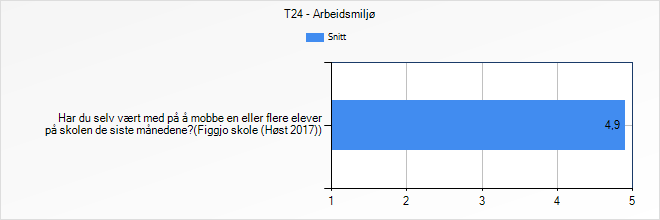 SnittPleier elevene å si fra til lærerne hvis noen blir mobbet?Pleier elevene å si fra til lærerne hvis noen blir mobbet?Figgjo skole (Høst 2018)-Figgjo skole (Høst 2017)4,4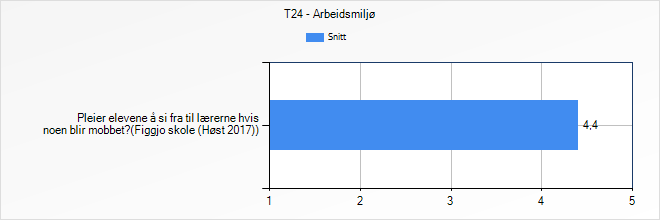 Hvor ofte har du opplevd at noen av disse personene har brukt Internett, mobil eller e-post for å sende og spre ondsinnede meldinger om eller bilder av deg?SnittElever i gruppen/klassenElever i gruppen/klassenFiggjo skole (Høst 2018)4,9Figgjo skole (Høst 2017)5Andre elever på skolenAndre elever på skolenFiggjo skole (Høst 2018)5Figgjo skole (Høst 2017)5En eller flere lærereEn eller flere lærereFiggjo skole (Høst 2018)5Figgjo skole (Høst 2017)5Andre voksne på skolenAndre voksne på skolenFiggjo skole (Høst 2018)5Figgjo skole (Høst 2017)5Ukjent personUkjent personFiggjo skole (Høst 2018)5Figgjo skole (Høst 2017)5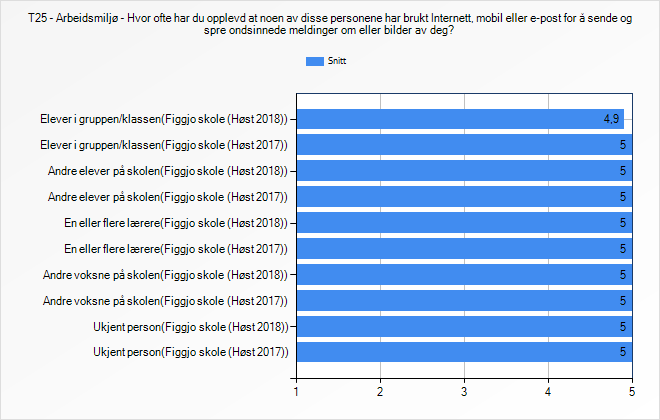 SnittHvor ofte har du brukt Internett, mobil eller e-post for å sende og spre ondsinnede meldinger om eller bilder av andre elever?Hvor ofte har du brukt Internett, mobil eller e-post for å sende og spre ondsinnede meldinger om eller bilder av andre elever?Figgjo skole (Høst 2018)5Figgjo skole (Høst 2017)5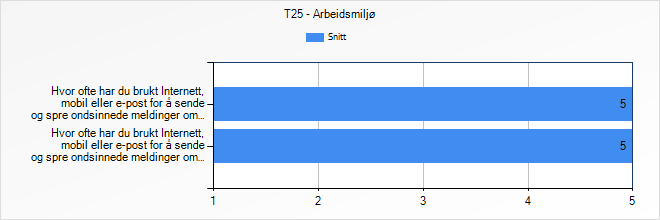 Hvorfor har du sendt og spredd ondsinnede meldinger om eller bilder av andre elever?Figgjo skole (Høst 2018)Figgjo skole (Høst 2017)I hvilken grad er du enig i følgende påstander om nettvett (informasjonskompetanse og digital dømmekraft)?SnittJeg har fått god opplæring i nettvett på skolen (faren ved å gi fra seg personlig informasjon, og hvordan vise respekt for hverandre på nett).Jeg har fått god opplæring i nettvett på skolen (faren ved å gi fra seg personlig informasjon, og hvordan vise respekt for hverandre på nett).Figgjo skole (Høst 2018)4,9Figgjo skole (Høst 2017)-Jeg praktiserer godt nettvett.Jeg praktiserer godt nettvett.Figgjo skole (Høst 2018)5Figgjo skole (Høst 2017)-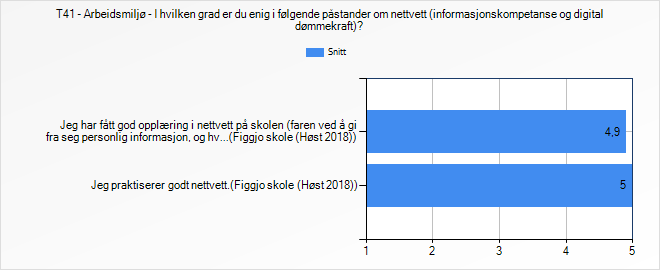 Kryss av for hvilket årstrinn barnet går på:Figgjo skole (Høst 2018)Figgjo skole (Høst 2017)SnittBarnet mitt trives på skolenBarnet mitt trives på skolenFiggjo skole (Høst 2018)4,6Figgjo skole (Høst 2017)4,5Barnet mitt har medelever å være sammen med i friminutteneBarnet mitt har medelever å være sammen med i friminutteneFiggjo skole (Høst 2018)4,7Figgjo skole (Høst 2017)4,6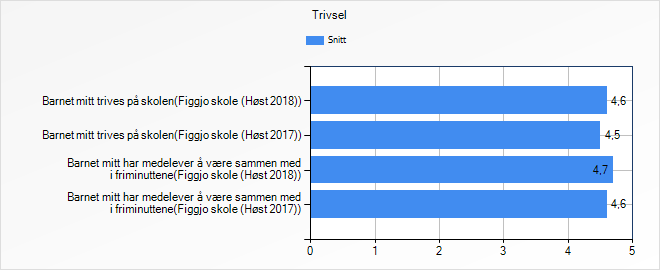 SnittJeg viser interesse for det barnet mitt gjør på skolenJeg viser interesse for det barnet mitt gjør på skolenFiggjo skole (Høst 2018)-Figgjo skole (Høst 2017)4,9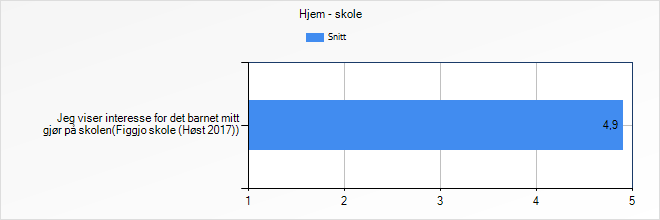 SnittBarnet mitt får hjelp til leksene hjemmeBarnet mitt får hjelp til leksene hjemmeFiggjo skole (Høst 2018)-Figgjo skole (Høst 2017)4,9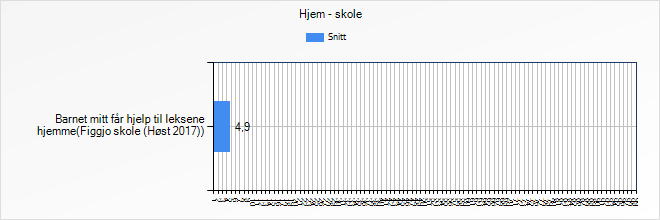 SnittJeg oppmuntrer barnet mitt i skolearbeidetJeg oppmuntrer barnet mitt i skolearbeidetFiggjo skole (Høst 2018)-Figgjo skole (Høst 2017)5Jeg forventer at barnet mitt gjør sitt beste på skolenJeg forventer at barnet mitt gjør sitt beste på skolenFiggjo skole (Høst 2018)-Figgjo skole (Høst 2017)5Jeg synes det er viktig at barnet mitt gjør det godt på skolenJeg synes det er viktig at barnet mitt gjør det godt på skolenFiggjo skole (Høst 2018)-Figgjo skole (Høst 2017)4,7Jeg får veiledning av skolen om hvordan jeg kan hjelpe barnet mitt med skolearbeidetJeg får veiledning av skolen om hvordan jeg kan hjelpe barnet mitt med skolearbeidetFiggjo skole (Høst 2018)-Figgjo skole (Høst 2017)4,2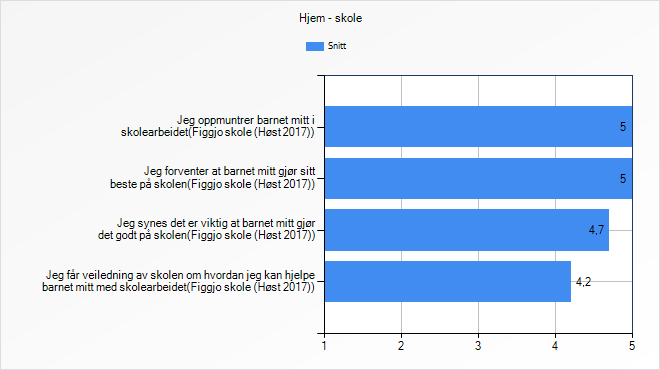 SnittJeg får veiledning av skolen om hvordan jeg bør følge opp lekser i de ulike fageneJeg får veiledning av skolen om hvordan jeg bør følge opp lekser i de ulike fageneFiggjo skole (Høst 2018)-Figgjo skole (Høst 2017)3,9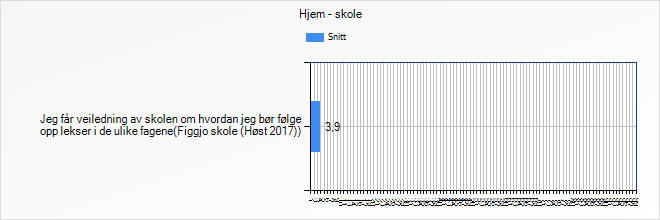 SnittJeg har inntrykk av at lærerne bryr seg om barnet mittJeg har inntrykk av at lærerne bryr seg om barnet mittFiggjo skole (Høst 2018)-Figgjo skole (Høst 2017)4,6Jeg har inntrykk av at lærerne har positive forventninger til mitt barns læring og utviklingJeg har inntrykk av at lærerne har positive forventninger til mitt barns læring og utviklingFiggjo skole (Høst 2018)4,8Figgjo skole (Høst 2017)4,6Jeg har inntrykk av at lærerne behandler barnet mitt med respektJeg har inntrykk av at lærerne behandler barnet mitt med respektFiggjo skole (Høst 2018)4,8Figgjo skole (Høst 2017)4,6Jeg har inntrykk av at barnet mitt spør læreren om hjelp hvis det er noe han/hun ikke får tilJeg har inntrykk av at barnet mitt spør læreren om hjelp hvis det er noe han/hun ikke får tilFiggjo skole (Høst 2018)-Figgjo skole (Høst 2017)4,4Jeg har inntrykk av at lærerne hjelper barnet mitt slik at han/hun forstår det som skal læresJeg har inntrykk av at lærerne hjelper barnet mitt slik at han/hun forstår det som skal læresFiggjo skole (Høst 2018)4,6Figgjo skole (Høst 2017)4,5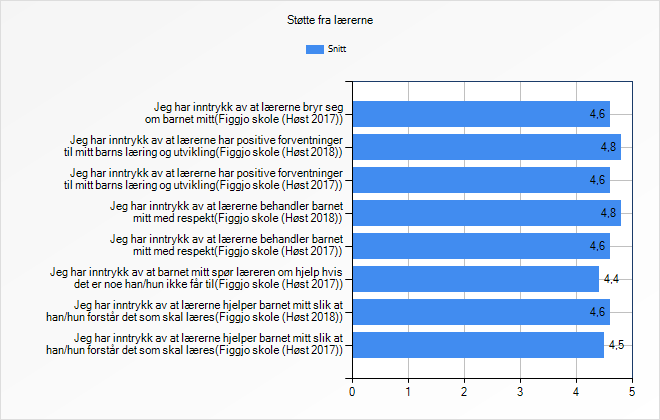 SnittJeg har inntrykk av at det er god arbeidsro i timeneJeg har inntrykk av at det er god arbeidsro i timeneFiggjo skole (Høst 2018)-Figgjo skole (Høst 2017)3,7Jeg har inntrykk av at i klassen til barnet mitt synes de det er viktig å jobbe godt med skolearbeidetJeg har inntrykk av at i klassen til barnet mitt synes de det er viktig å jobbe godt med skolearbeidetFiggjo skole (Høst 2018)-Figgjo skole (Høst 2017)4,2Jeg har inntrykk av at i klassen til barnet mitt vet elevene at det er greit å gjøre feil, fordi de kan lære av detJeg har inntrykk av at i klassen til barnet mitt vet elevene at det er greit å gjøre feil, fordi de kan lære av detFiggjo skole (Høst 2018)-Figgjo skole (Høst 2017)4,4Jeg har inntrykk av at barnet mitt får nok faglige utfordringer på skolenJeg har inntrykk av at barnet mitt får nok faglige utfordringer på skolenFiggjo skole (Høst 2018)-Figgjo skole (Høst 2017)4,5Jeg har inntrykk av at barnet mitt får oppgaver på skolen som han/hun klarer å løse på egen håndJeg har inntrykk av at barnet mitt får oppgaver på skolen som han/hun klarer å løse på egen håndFiggjo skole (Høst 2018)-Figgjo skole (Høst 2017)4,2Jeg har inntrykk av at lærerne gjennomgår og forklarer nytt stoff, slik at barnet mitt forstår innholdetJeg har inntrykk av at lærerne gjennomgår og forklarer nytt stoff, slik at barnet mitt forstår innholdetFiggjo skole (Høst 2018)-Figgjo skole (Høst 2017)4,2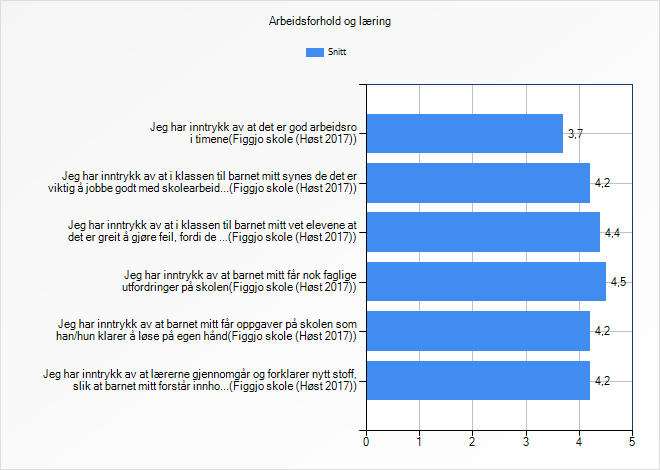 SnittBarnet mitt får lekser som han/hun greier å gjøre på egen håndBarnet mitt får lekser som han/hun greier å gjøre på egen håndFiggjo skole (Høst 2018)-Figgjo skole (Høst 2017)3,8Jeg har inntrykk av at lærerne sjekker at leksene er gjort.Jeg har inntrykk av at lærerne sjekker at leksene er gjort.Figgjo skole (Høst 2018)-Figgjo skole (Høst 2017)4,3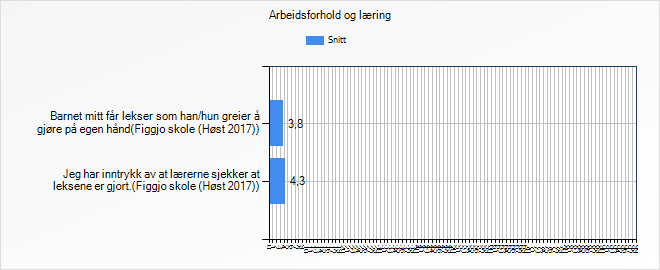 SnittJeg har inntrykk av at barnet mitt får være med på å foreslå hvordan han/hun skal arbeide med fageneJeg har inntrykk av at barnet mitt får være med på å foreslå hvordan han/hun skal arbeide med fageneFiggjo skole (Høst 2018)-Figgjo skole (Høst 2017)3,3Jeg har inntrykk av at skolen legger til rette for at elevene kan delta i elevrådsarbeid og lignendeJeg har inntrykk av at skolen legger til rette for at elevene kan delta i elevrådsarbeid og lignendeFiggjo skole (Høst 2018)-Figgjo skole (Høst 2017)4Jeg har inntrykk av at skolen hører på elevenes forslagJeg har inntrykk av at skolen hører på elevenes forslagFiggjo skole (Høst 2018)-Figgjo skole (Høst 2017)3,6Jeg har inntrykk av at elevene får være med på å lage regler for hvordan klassen/gruppa skal ha detJeg har inntrykk av at elevene får være med på å lage regler for hvordan klassen/gruppa skal ha detFiggjo skole (Høst 2018)-Figgjo skole (Høst 2017)4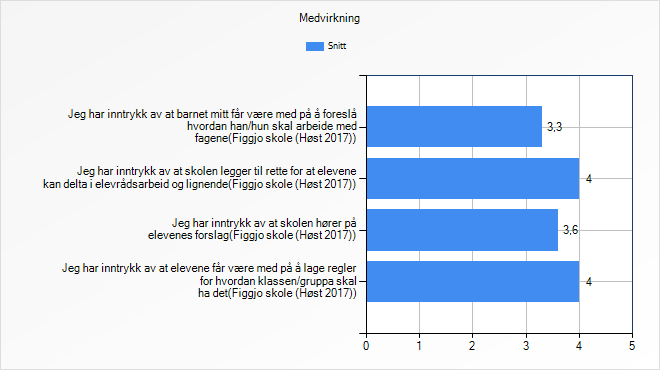 SnittJeg har inntrykk av at de ansatte på skolen har klare forventninger til hvordan elevene skal oppføre seg mot hverandreJeg har inntrykk av at de ansatte på skolen har klare forventninger til hvordan elevene skal oppføre seg mot hverandreFiggjo skole (Høst 2018)4,6Figgjo skole (Høst 2017)4,5Jeg har inntrykk av at de ansatte på skolen reagerer når noen sier eller gjør noe ubehagelig mot en elevJeg har inntrykk av at de ansatte på skolen reagerer når noen sier eller gjør noe ubehagelig mot en elevFiggjo skole (Høst 2018)4,4Figgjo skole (Høst 2017)4,2Jeg har inntrykk av at barnet mitt kan gjøre feil, uten å bli gjort narr av i klassenJeg har inntrykk av at barnet mitt kan gjøre feil, uten å bli gjort narr av i klassenFiggjo skole (Høst 2018)4,5Figgjo skole (Høst 2017)4,3Jeg har inntrykk av at barnet mitt har noen voksne på skolen å prate med hvis han/hun har behov for detJeg har inntrykk av at barnet mitt har noen voksne på skolen å prate med hvis han/hun har behov for detFiggjo skole (Høst 2018)4,6Figgjo skole (Høst 2017)4,5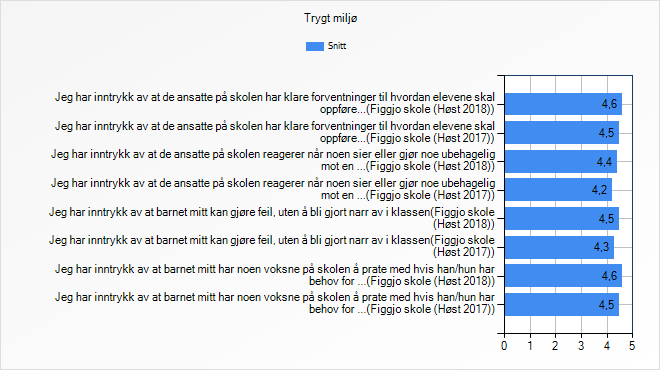 SnittEr du fornøyd med skolehelsetjenesten?Er du fornøyd med skolehelsetjenesten?Figgjo skole (Høst 2018)3,9Figgjo skole (Høst 2017)3,7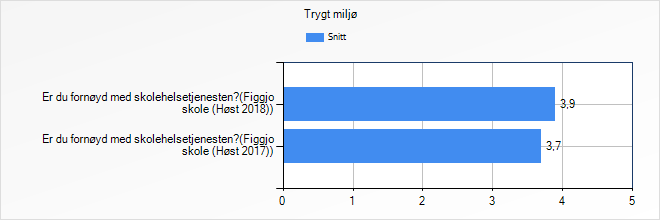 Hvor ofte har dette hendt barnet ditt på skolen i dette skoleåret:SnittNoen gjorde narr av eller ertet han/henne, slik at han/hun ble lei segNoen gjorde narr av eller ertet han/henne, slik at han/hun ble lei segFiggjo skole (Høst 2018)4,2Figgjo skole (Høst 2017)4,2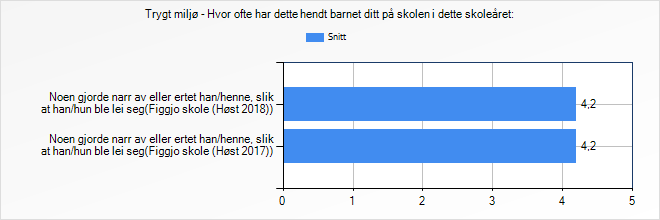 SnittVet skolen hva som hendte?Vet skolen hva som hendte?Figgjo skole (Høst 2018)3,5Figgjo skole (Høst 2017)3,3Fulgte skolen opp dette?Fulgte skolen opp dette?Figgjo skole (Høst 2018)3,5Figgjo skole (Høst 2017)3,4Ble dette gjort på en god måte?Ble dette gjort på en god måte?Figgjo skole (Høst 2018)3,7Figgjo skole (Høst 2017)3,3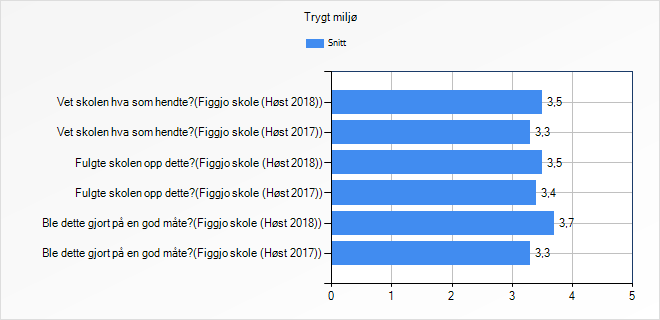 Hvor ofte har dette hendt barnet ditt på skolen i dette skoleåret:SnittHan/hun ble holdt utenforHan/hun ble holdt utenforFiggjo skole (Høst 2018)4,4Figgjo skole (Høst 2017)4,4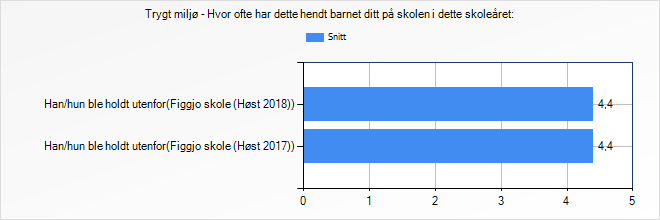 SnittVet skolen hva som hendte?Vet skolen hva som hendte?Figgjo skole (Høst 2018)3,3Figgjo skole (Høst 2017)3,3Fulgte skolen opp dette?Fulgte skolen opp dette?Figgjo skole (Høst 2018)3,5Figgjo skole (Høst 2017)2,7Ble dette gjort på en god måte?Ble dette gjort på en god måte?Figgjo skole (Høst 2018)3,2Figgjo skole (Høst 2017)2,6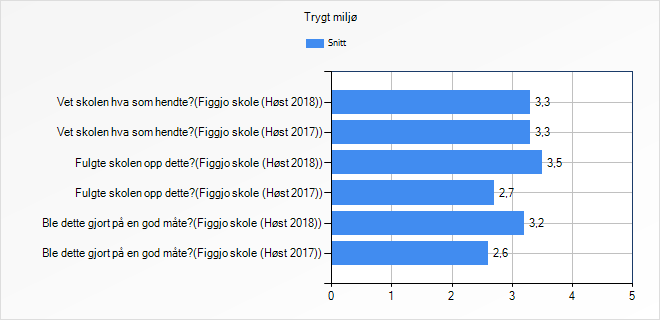 Hvor ofte har dette hendt barnet ditt på skolen i dette skoleåret:SnittNoen spredte løgner om han/henneNoen spredte løgner om han/henneFiggjo skole (Høst 2018)4,7Figgjo skole (Høst 2017)4,8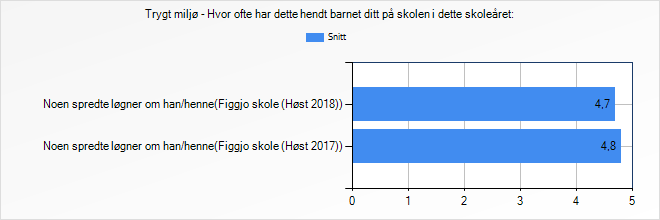 Hvor ofte har dette hendt barnet ditt på skolen i dette skoleåret:SnittNoen truet han/henneNoen truet han/henneFiggjo skole (Høst 2018)4,8Figgjo skole (Høst 2017)4,8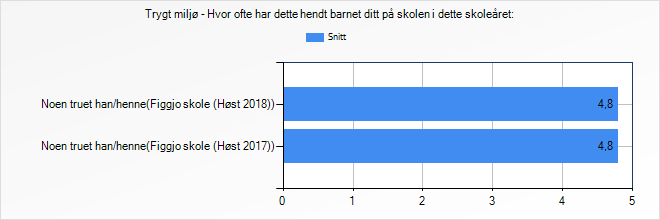 SnittVet skolen hva som hendte?Vet skolen hva som hendte?Figgjo skole (Høst 2018)-Figgjo skole (Høst 2017)-Fulgte skolen opp dette?Fulgte skolen opp dette?Figgjo skole (Høst 2018)-Figgjo skole (Høst 2017)-Ble dette gjort på en god måte?Ble dette gjort på en god måte?Figgjo skole (Høst 2018)-Figgjo skole (Høst 2017)-Hvor ofte har dette hendt barnet ditt på skolen i dette skoleåret:SnittNoen slo, dyttet, sparket eller holdt han/henne fast så han/hun ble reddNoen slo, dyttet, sparket eller holdt han/henne fast så han/hun ble reddFiggjo skole (Høst 2018)4,7Figgjo skole (Høst 2017)4,7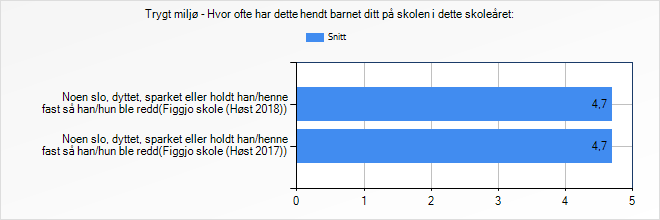 SnittVet skolen hva som hendte?Vet skolen hva som hendte?Figgjo skole (Høst 2018)-Figgjo skole (Høst 2017)-Fulgte skolen opp dette?Fulgte skolen opp dette?Figgjo skole (Høst 2018)-Figgjo skole (Høst 2017)-Ble dette gjort på en god måte?Ble dette gjort på en god måte?Figgjo skole (Høst 2018)-Figgjo skole (Høst 2017)-Hvor ofte har dette hendt barnet ditt på skolen i dette skoleåret:SnittNoen kommenterte utseendet hans/hennes negativt på en måte han/hun ikke likteNoen kommenterte utseendet hans/hennes negativt på en måte han/hun ikke likteFiggjo skole (Høst 2018)4,6Figgjo skole (Høst 2017)4,7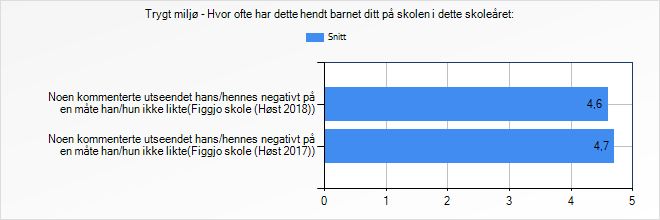 SnittVet skolen hva som hendte?Vet skolen hva som hendte?Figgjo skole (Høst 2018)3,2Figgjo skole (Høst 2017)-Fulgte skolen opp dette?Fulgte skolen opp dette?Figgjo skole (Høst 2018)2,5Figgjo skole (Høst 2017)-Ble dette gjort på en god måte?Ble dette gjort på en god måte?Figgjo skole (Høst 2018)2,5Figgjo skole (Høst 2017)-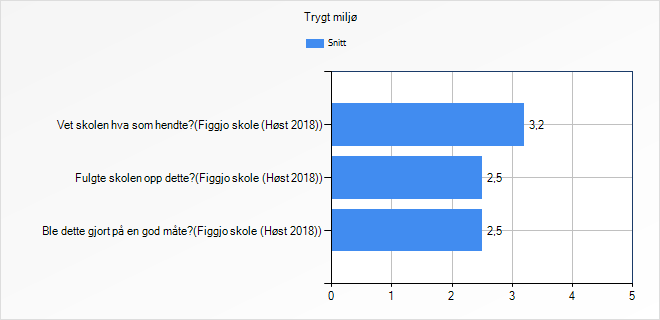 SnittSkolen håndterer mobbing av elever på en god måteSkolen håndterer mobbing av elever på en god måteFiggjo skole (Høst 2018)4,2Figgjo skole (Høst 2017)3,8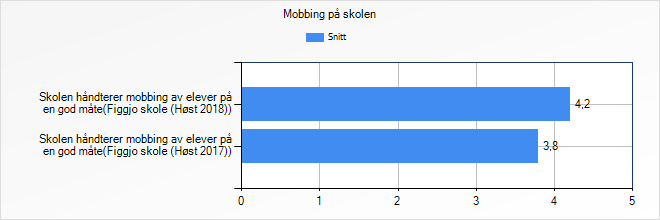 SnittJeg får invitasjon til foreldremøterJeg får invitasjon til foreldremøterFiggjo skole (Høst 2018)3,1Figgjo skole (Høst 2017)3,2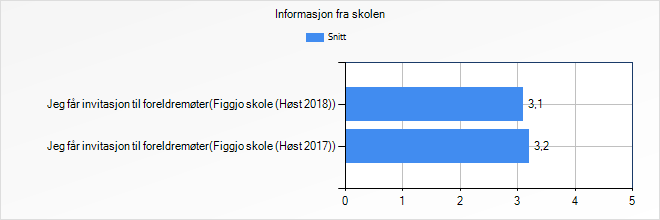 SnittJeg er fornøyd med innholdet på foreldremøteneJeg er fornøyd med innholdet på foreldremøteneFiggjo skole (Høst 2018)4,4Figgjo skole (Høst 2017)4,1Jeg er fornøyd med skolens informasjon om den faglige utviklingen til barnet mittJeg er fornøyd med skolens informasjon om den faglige utviklingen til barnet mittFiggjo skole (Høst 2018)4,5Figgjo skole (Høst 2017)4,2Jeg er fornøyd med skolens informasjon om den sosiale utviklingen til barnet mittJeg er fornøyd med skolens informasjon om den sosiale utviklingen til barnet mittFiggjo skole (Høst 2018)4,5Figgjo skole (Høst 2017)4,2Jeg finner den informasjonen jeg trenger på skolens hjemmeside eller på skolens digitale læringsplattformJeg finner den informasjonen jeg trenger på skolens hjemmeside eller på skolens digitale læringsplattformFiggjo skole (Høst 2018)4,3Figgjo skole (Høst 2017)4,3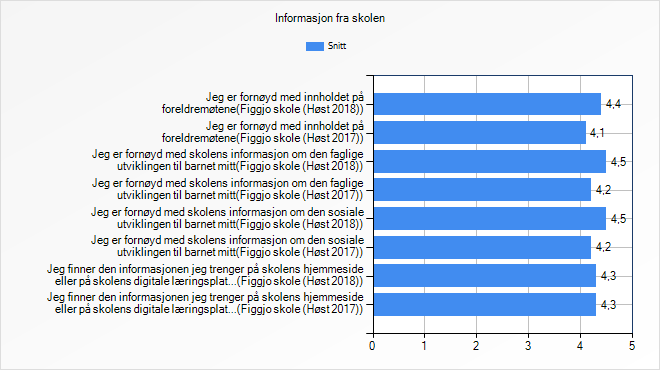 SnittKommunikasjonen mellom hjem og skole er god.Kommunikasjonen mellom hjem og skole er god.Figgjo skole (Høst 2018)4,6Figgjo skole (Høst 2017)4,3Lærerne viser interesse for mine synspunkter om mitt barns læring og utviklingLærerne viser interesse for mine synspunkter om mitt barns læring og utviklingFiggjo skole (Høst 2018)-Figgjo skole (Høst 2017)4,3Lærerne følger opp mine synspunkter om mitt barns læring og utviklingLærerne følger opp mine synspunkter om mitt barns læring og utviklingFiggjo skole (Høst 2018)4,6Figgjo skole (Høst 2017)4,3Jeg blir tatt imot på en god måte når jeg kontakter skolenJeg blir tatt imot på en god måte når jeg kontakter skolenFiggjo skole (Høst 2018)4,7Figgjo skole (Høst 2017)4,7Jeg kan raskt få til et møte med kontaktlæreren hvis jeg har behov for detJeg kan raskt få til et møte med kontaktlæreren hvis jeg har behov for detFiggjo skole (Høst 2018)4,8Figgjo skole (Høst 2017)4,8Jeg kan raskt få til et møte med skolens ledelse hvis jeg har behov for detJeg kan raskt få til et møte med skolens ledelse hvis jeg har behov for detFiggjo skole (Høst 2018)4,5Figgjo skole (Høst 2017)4,6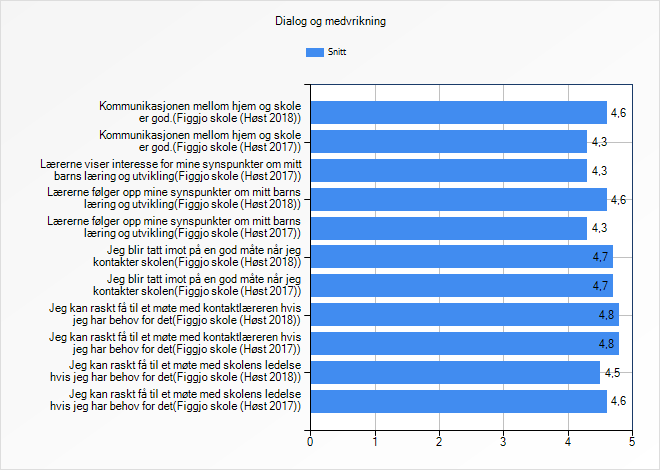 SnittFAU fremmer fellesinteressene til foreldrene på en god måteFAU fremmer fellesinteressene til foreldrene på en god måteFiggjo skole (Høst 2018)-Figgjo skole (Høst 2017)4,5FAU bidrar til at elever og foreldre tar aktivt del i arbeidet for å skape et godt skolemiljøFAU bidrar til at elever og foreldre tar aktivt del i arbeidet for å skape et godt skolemiljøFiggjo skole (Høst 2018)-Figgjo skole (Høst 2017)4,4SU/Driftsstyre arbeider for å skape et godt skolemiljøSU/Driftsstyre arbeider for å skape et godt skolemiljøFiggjo skole (Høst 2018)-Figgjo skole (Høst 2017)4,3Jeg tar aktivt del i foreldrearbeidet for å skape et godt skolemiljøJeg tar aktivt del i foreldrearbeidet for å skape et godt skolemiljøFiggjo skole (Høst 2018)-Figgjo skole (Høst 2017)4,3Jeg tar aktivt del i foreldrearbeidet for å skape et godt klassemiljøJeg tar aktivt del i foreldrearbeidet for å skape et godt klassemiljøFiggjo skole (Høst 2018)-Figgjo skole (Høst 2017)4,4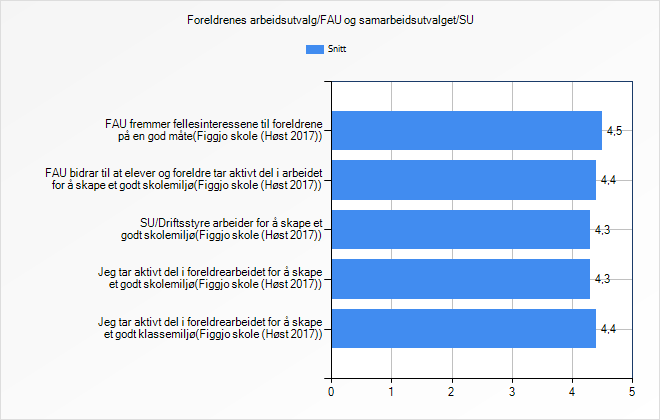 SnittJeg er informert om hva som kan tas opp på utviklingssamtalene om barnet mittJeg er informert om hva som kan tas opp på utviklingssamtalene om barnet mittFiggjo skole (Høst 2018)4,7Figgjo skole (Høst 2017)-Jeg og barnet mitt blir enige med kontaktlæreren om hvordan barnet mitt skal følges opp, når det gjelder læring og utviklingJeg og barnet mitt blir enige med kontaktlæreren om hvordan barnet mitt skal følges opp, når det gjelder læring og utviklingFiggjo skole (Høst 2018)4,7Figgjo skole (Høst 2017)-Lærerne følger opp avtaler og beslutninger fra utviklingssamtaleneLærerne følger opp avtaler og beslutninger fra utviklingssamtaleneFiggjo skole (Høst 2018)4,7Figgjo skole (Høst 2017)-Jeg følger opp avtaler og beslutninger fra utviklingssamtaleneJeg følger opp avtaler og beslutninger fra utviklingssamtaleneFiggjo skole (Høst 2018)4,7Figgjo skole (Høst 2017)-Jeg ønsker flere eller lengre utviklingssamtaler med kontaktlærerenJeg ønsker flere eller lengre utviklingssamtaler med kontaktlærerenFiggjo skole (Høst 2018)3,1Figgjo skole (Høst 2017)-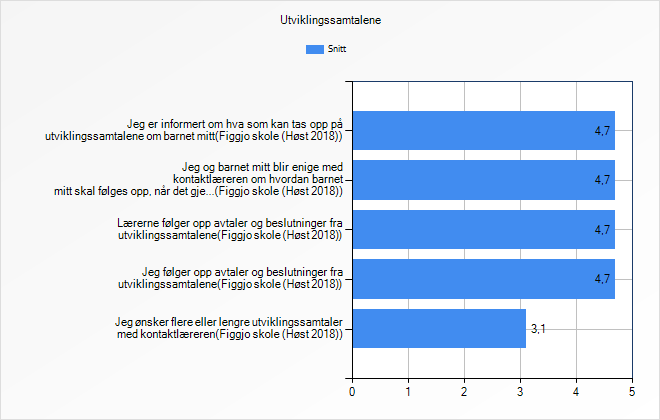 SnittBarnet mitt får opplæring i tråd med egne evner og forutsetninger i alle fagBarnet mitt får opplæring i tråd med egne evner og forutsetninger i alle fagFiggjo skole (Høst 2018)4,3Figgjo skole (Høst 2017)-Barnet mitt viser en positiv faglig utvikling på skolenBarnet mitt viser en positiv faglig utvikling på skolenFiggjo skole (Høst 2018)4,6Figgjo skole (Høst 2017)-Hvis skolen oppdager at barnet mitt har svak faglig utvikling, får barnet mitt raskt ekstra støtte for å komme videreHvis skolen oppdager at barnet mitt har svak faglig utvikling, får barnet mitt raskt ekstra støtte for å komme videreFiggjo skole (Høst 2018)4Figgjo skole (Høst 2017)-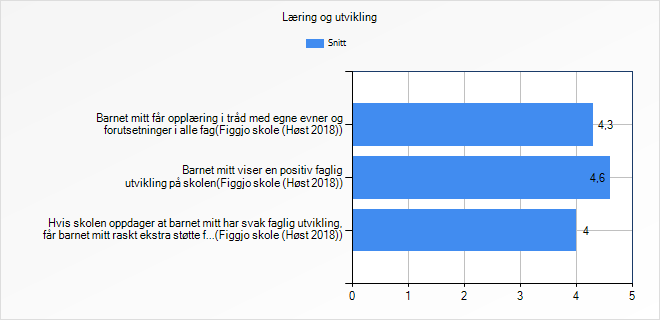 SnittBarnet mitt trives på SFOBarnet mitt trives på SFOFiggjo skole (Høst 2018)4,4Figgjo skole (Høst 2017)4,2Jeg opplever at personalet på SFO bidrar til et godt sosialt miljø for barnaJeg opplever at personalet på SFO bidrar til et godt sosialt miljø for barnaFiggjo skole (Høst 2018)4,4Figgjo skole (Høst 2017)4,1Jeg opplever at personalet på SFO bidrar til et fysisk trygt miljø for barnaJeg opplever at personalet på SFO bidrar til et fysisk trygt miljø for barnaFiggjo skole (Høst 2018)4,4Figgjo skole (Høst 2017)4,2Det samlede aktivitetstilbudet på SFO er variertDet samlede aktivitetstilbudet på SFO er variertFiggjo skole (Høst 2018)-Figgjo skole (Høst 2017)4,1Det samlede aktivitetstilbudet på SFO er godt tilpassetDet samlede aktivitetstilbudet på SFO er godt tilpassetFiggjo skole (Høst 2018)4,2Figgjo skole (Høst 2017)4,1Aktivitetene i skolens ferier er godeAktivitetene i skolens ferier er godeFiggjo skole (Høst 2018)4,5Figgjo skole (Høst 2017)4,2Aktivitetene i skolens ferier er varierteAktivitetene i skolens ferier er varierteFiggjo skole (Høst 2018)-Figgjo skole (Høst 2017)4,2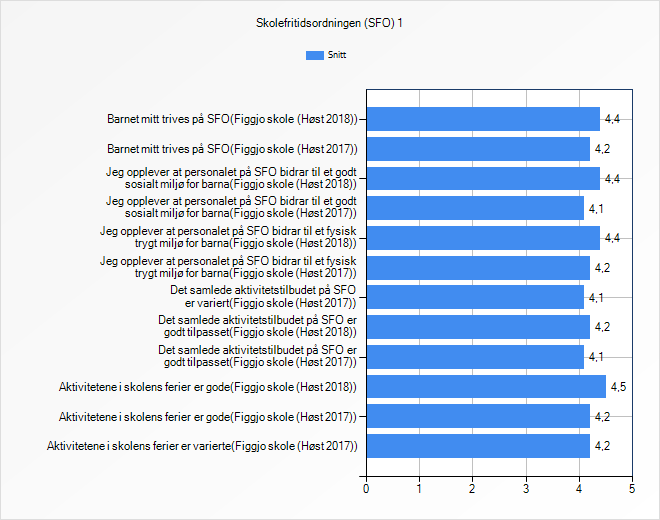 Figgjo skole (Høst 2018)Figgjo skole (Høst 2017)Motivasjon--Støtte fra lærerne4,74,6Trygt miljø4,54,4Grunnleggende ferdighet - regning --Grunnleggende ferdighet - lesing--Grunnleggende ferdigheter – digitalt --Grunnleggende ferdigheter – muntlige ferdigheter --Dialog og medvirkning 4,64,8Informasjon til skolen4,44,2Kjennskap og forventning --FAU og SU-4,4SFO 14,44,2SFO 2--Læring og utvikling4,2-Fysisk miljø og materiell--Læringsforhold på skolen --Utviklingssamtalene4,7-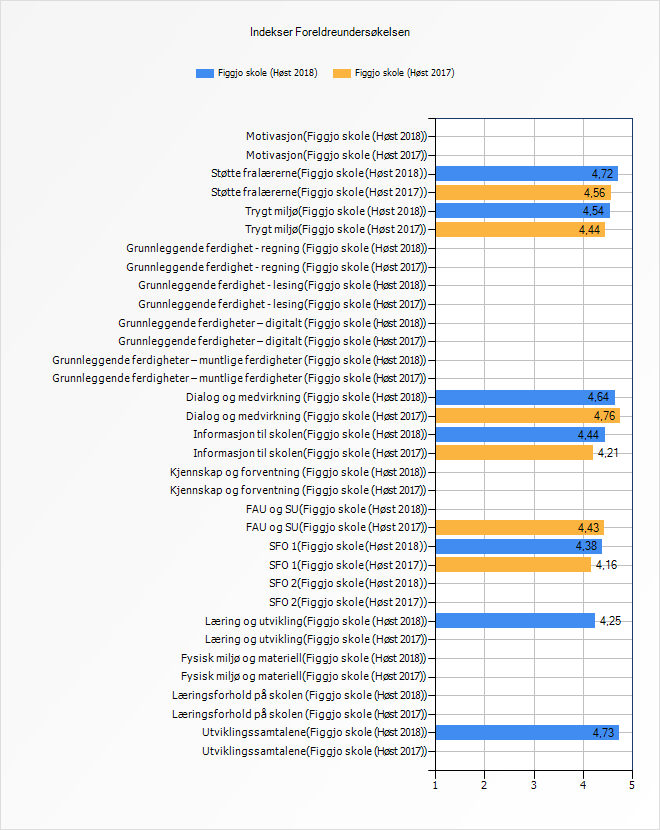 UtvalgSnittBarnet mitt er interessert i å lære på skolenFiggjo skole (Høst 2018)-Figgjo skole (Høst 2017)-Barnet mitt liker skolearbeidetFiggjo skole (Høst 2018)-Figgjo skole (Høst 2017)-Barnet mitt gleder seg til å gå på skolenFiggjo skole (Høst 2018)-Figgjo skole (Høst 2017)-MotivasjonFiggjo skole (Høst 2018)-Figgjo skole (Høst 2017)-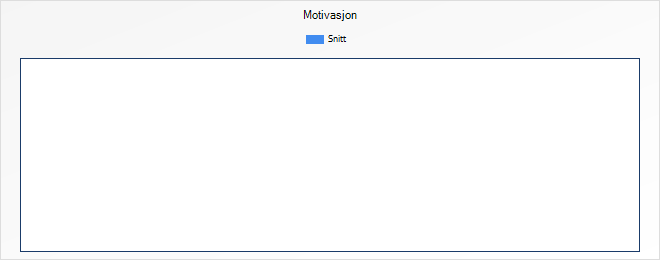 UtvalgSnittJeg har inntrykk av at lærerne har positive forventninger til mitt barns læring og utviklingFiggjo skole (Høst 2018)4,8Figgjo skole (Høst 2017)4,6Jeg har inntrykk av at lærerne behandler barnet mitt med respektFiggjo skole (Høst 2018)4,8Figgjo skole (Høst 2017)4,6Jeg har inntrykk av at lærerne hjelper barnet mitt slik at han/hun forstår det som skal læresFiggjo skole (Høst 2018)4,6Figgjo skole (Høst 2017)4,4Støtte fra lærerneFiggjo skole (Høst 2018)4,7Figgjo skole (Høst 2017)4,6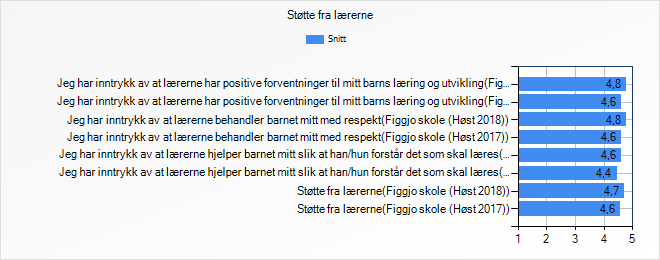 UtvalgSnittJeg har inntrykk av at de ansatte på skolen har klare forventninger til hvordan elevene skal oppføre seg mot hverandreFiggjo skole (Høst 2018)4,6Figgjo skole (Høst 2017)4,5Jeg har inntrykk av at de ansatte på skolen reagerer når noen sier eller gjør noe ubehagelig mot en elevFiggjo skole (Høst 2018)4,4Figgjo skole (Høst 2017)4,3Jeg har inntrykk av at barnet mitt kan gjøre feil, uten å bli gjort narr av i klassenFiggjo skole (Høst 2018)4,5Figgjo skole (Høst 2017)4,3Jeg har inntrykk av at barnet mitt har noen voksne på skolen å prate med hvis han/hun har behov for detFiggjo skole (Høst 2018)4,6Figgjo skole (Høst 2017)4,6Trygt miljøFiggjo skole (Høst 2018)4,5Figgjo skole (Høst 2017)4,4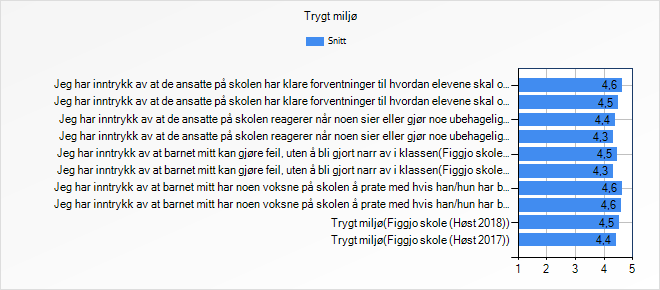 UtvalgSnittJeg har inntrykk av at barnet mitt bruker regning i flere fag enn i matematikk.Figgjo skole (Høst 2018)-Figgjo skole (Høst 2017)-Jeg har inntrykk av at barnet mitt bruker regning for å undersøke ting han/hun lurer påFiggjo skole (Høst 2018)-Figgjo skole (Høst 2017)-Grunnleggende ferdighet - regning Figgjo skole (Høst 2018)-Figgjo skole (Høst 2017)-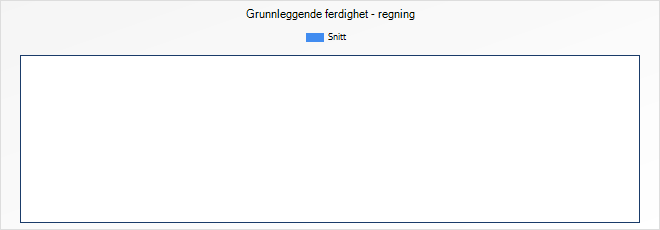 UtvalgSnittJeg har inntrykk av at barnet mitt lærer hvordan han/hun kan arbeide med en tekst for å forstå denFiggjo skole (Høst 2018)-Figgjo skole (Høst 2017)-Jeg har inntrykk av at barnet mitt lærer hvordan han/hun kan arbeide med nye ord og begreper for å forstå demFiggjo skole (Høst 2018)-Figgjo skole (Høst 2017)-Grunnleggende ferdighet - lesingFiggjo skole (Høst 2018)-Figgjo skole (Høst 2017)-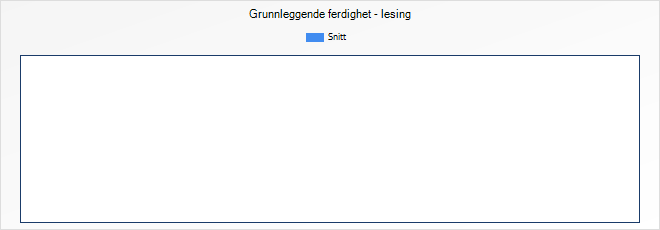 UtvalgSnittJeg har inntrykk av at barnet mitt lærer å være kritisk til informasjon han/hun finner på InternettFiggjo skole (Høst 2018)-Figgjo skole (Høst 2017)-Jeg har inntrykk av at barnet mitt lærer å tenke over hvordan han/hun bruker informasjon fra InternettFiggjo skole (Høst 2018)-Figgjo skole (Høst 2017)-Jeg har inntrykk av at barnet mitt bruker digitale verktøy for å lære (digitale verktøy er for eksempel datamaskin, nettbrett og interaktiv tavle)Figgjo skole (Høst 2018)-Figgjo skole (Høst 2017)-Grunnleggende ferdigheter – digitalt Figgjo skole (Høst 2018)-Figgjo skole (Høst 2017)-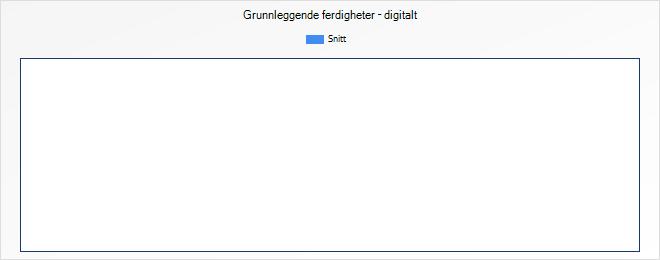 UtvalgSnittJeg har inntrykk av at barnet mitt lærer å uttrykke seg muntlig på flere måter (for eksempel ved å gi tilbakemeldinger, delta i rollespill og holde presentasjoner)Figgjo skole (Høst 2018)-Figgjo skole (Høst 2017)-Jeg har inntrykk av at barnet mitt lærer å bruke argumenter i en diskusjonFiggjo skole (Høst 2018)-Figgjo skole (Høst 2017)-Jeg har inntrykk av at barnet mitt øver på å bruke fagbegreper i samtalerFiggjo skole (Høst 2018)-Figgjo skole (Høst 2017)-Grunnleggende ferdigheter – muntlige ferdigheter Figgjo skole (Høst 2018)-Figgjo skole (Høst 2017)-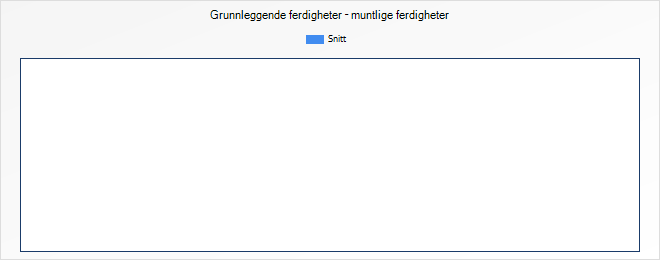 UtvalgSnittKommunikasjonen mellom hjem og skole er god.Figgjo skole (Høst 2018)4,7Figgjo skole (Høst 2017)4,7Lærerne følger opp mine synspunkter om mitt barns læring og utviklingFiggjo skole (Høst 2018)4,6Figgjo skole (Høst 2017)4,6Jeg blir tatt imot på en god måte når jeg kontakter skolenFiggjo skole (Høst 2018)4,7Figgjo skole (Høst 2017)4,9Jeg kan raskt få til et møte med kontaktlæreren hvis jeg har behov for detFiggjo skole (Høst 2018)4,7Figgjo skole (Høst 2017)4,9Jeg kan raskt få til et møte med skolens ledelse hvis jeg har behov for detFiggjo skole (Høst 2018)4,5Figgjo skole (Høst 2017)4,7Dialog og medvirkning Figgjo skole (Høst 2018)4,6Figgjo skole (Høst 2017)4,8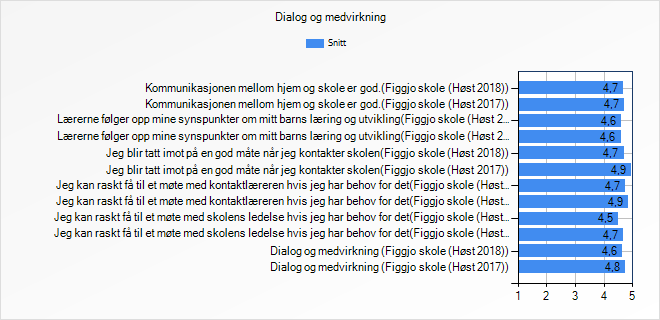 UtvalgSnittJeg er fornøyd med innholdet på foreldremøteneFiggjo skole (Høst 2018)4,4Figgjo skole (Høst 2017)4,1Jeg er fornøyd med skolens informasjon om den faglige utviklingen til barnet mittFiggjo skole (Høst 2018)4,5Figgjo skole (Høst 2017)4,2Jeg er fornøyd med skolens informasjon om den sosiale utviklingen til barnet mittFiggjo skole (Høst 2018)4,5Figgjo skole (Høst 2017)4,2Jeg finner den informasjonen jeg trenger på skolens hjemmeside eller på skolens digitale læringsplattformFiggjo skole (Høst 2018)4,3Figgjo skole (Høst 2017)4,3Informasjon til skolenFiggjo skole (Høst 2018)4,4Figgjo skole (Høst 2017)4,2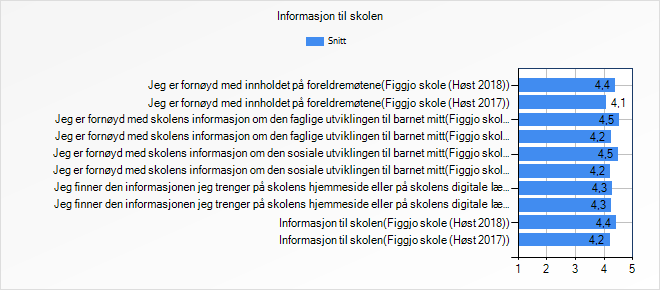 UtvalgSnittSkolen har gjort meg kjent med mine rettigheter og plikter som forelder ut fra lovverket for skolenFiggjo skole (Høst 2018)-Figgjo skole (Høst 2017)-Skolen har gjort meg kjent med hva tilpasset opplæring vil si for barnet mittFiggjo skole (Høst 2018)-Figgjo skole (Høst 2017)-Skolen har gjort meg kjent med hvordan jeg kan fremme klager, og forklart saksgangen i klagesakerFiggjo skole (Høst 2018)-Figgjo skole (Høst 2017)-Jeg er kjent med hvilke forventninger skolen har til meg når det gjelder samarbeid med skolenFiggjo skole (Høst 2018)-Figgjo skole (Høst 2017)-Som forelder kan jeg gi tilbakemelding til lærerne og skolen uten frykt for at det skal gå ut over mitt barnFiggjo skole (Høst 2018)-Figgjo skole (Høst 2017)-Kjennskap og forventning Figgjo skole (Høst 2018)-Figgjo skole (Høst 2017)-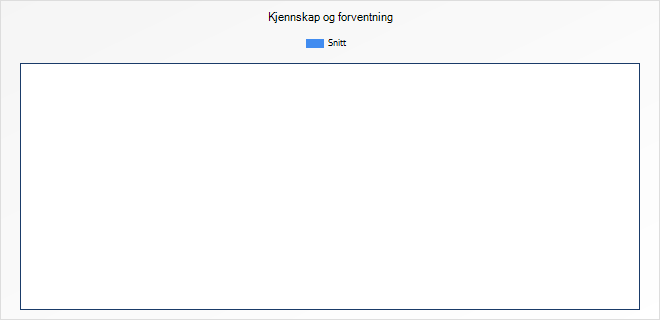 UtvalgSnittFAU fremmer fellesinteressene til foreldrene på en god måteFiggjo skole (Høst 2018)-Figgjo skole (Høst 2017)4,5FAU bidrar til at elever og foreldre tar aktivt del i arbeidet for å skape et godt skolemiljøFiggjo skole (Høst 2018)-Figgjo skole (Høst 2017)4,5SU/Driftsstyre arbeider for å skape et godt skolemiljøFiggjo skole (Høst 2018)-Figgjo skole (Høst 2017)4,3FAU og SUFiggjo skole (Høst 2018)-Figgjo skole (Høst 2017)4,4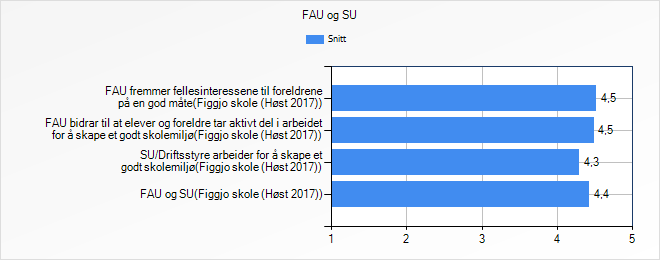 UtvalgSnittBarnet mitt trives på SFOFiggjo skole (Høst 2018)4,4Figgjo skole (Høst 2017)4,2Jeg opplever at personalet på SFO bidrar til et godt sosialt miljø for barnaFiggjo skole (Høst 2018)4,4Figgjo skole (Høst 2017)4,2Jeg opplever at personalet på SFO bidrar til et fysisk trygt miljø for barnaFiggjo skole (Høst 2018)4,4Figgjo skole (Høst 2017)4,2Det samlede aktivitetstilbudet på SFO er godt tilpassetFiggjo skole (Høst 2018)4,2Figgjo skole (Høst 2017)4,1Aktivitetene i skolens ferier er godeFiggjo skole (Høst 2018)4,5Figgjo skole (Høst 2017)4,2SFO 1Figgjo skole (Høst 2018)4,4Figgjo skole (Høst 2017)4,2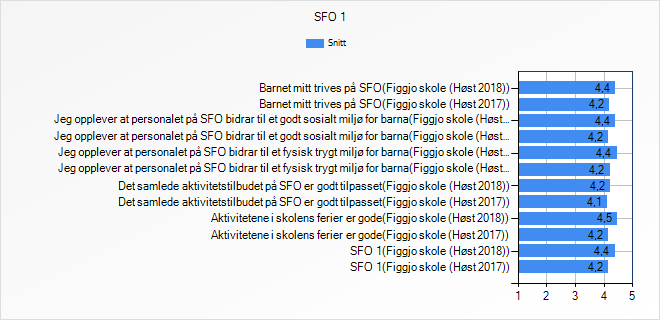 UtvalgSnittJeg har et godt samarbeid med personalet på SFOFiggjo skole (Høst 2018)-Figgjo skole (Høst 2017)-Jeg opplever at beskjedene jeg gir til personalet på SFO, blir fulgt oppFiggjo skole (Høst 2018)-Figgjo skole (Høst 2017)-Jeg opplever at jeg får tilstrekkelig informasjon om SFO-tilbudetFiggjo skole (Høst 2018)-Figgjo skole (Høst 2017)-Det er nyttig for vår familie at informasjonen om SFO og dets aktivitetstilbud og matplaner er tilgjengelig på InternettFiggjo skole (Høst 2018)-Figgjo skole (Høst 2017)-SFO 2Figgjo skole (Høst 2018)-Figgjo skole (Høst 2017)-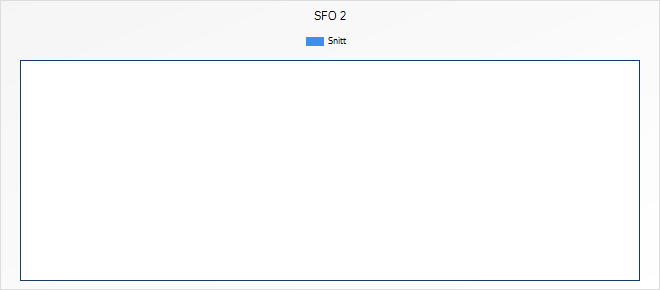 UtvalgSnittBarnet mitt får opplæring i tråd med egne evner og forutsetninger i alle fagFiggjo skole (Høst 2018)4,3Figgjo skole (Høst 2017)-Barnet mitt viser en positiv faglig utvikling på skolenFiggjo skole (Høst 2018)4,5Figgjo skole (Høst 2017)-Hvis skolen oppdager at barnet mitt har svak faglig utvikling, får barnet mitt raskt ekstra støtte for å komme videreFiggjo skole (Høst 2018)4Figgjo skole (Høst 2017)-Læring og utviklingFiggjo skole (Høst 2018)4,2Figgjo skole (Høst 2017)-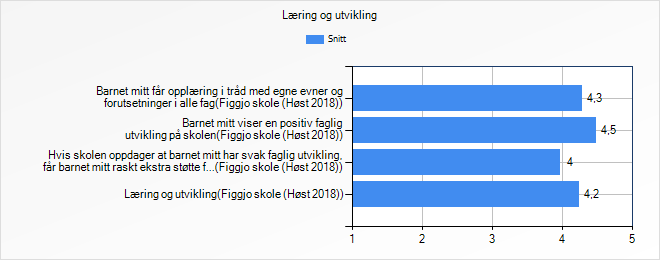 UtvalgSnittStandarden på skolebygningen er godFiggjo skole (Høst 2018)-Figgjo skole (Høst 2017)-Standarden på skolens utearealer er godFiggjo skole (Høst 2018)-Figgjo skole (Høst 2017)-Jeg er tilfreds med tilgangen på lærebøker og utstyr som barnet mitt har på skolenFiggjo skole (Høst 2018)-Figgjo skole (Høst 2017)-Jeg er tilfreds med kvaliteten på lærebøker og utstyr som barnet mitt har på skolenFiggjo skole (Høst 2018)-Figgjo skole (Høst 2017)-Jeg er tilfreds med tilgangen på digitale verktøy som barnet mitt har på skolenFiggjo skole (Høst 2018)-Figgjo skole (Høst 2017)-Jeg er tilfreds med kvaliteten på digitale verktøy som barnet mitt har på skolenFiggjo skole (Høst 2018)-Figgjo skole (Høst 2017)-Fysisk miljø og materiellFiggjo skole (Høst 2018)-Figgjo skole (Høst 2017)-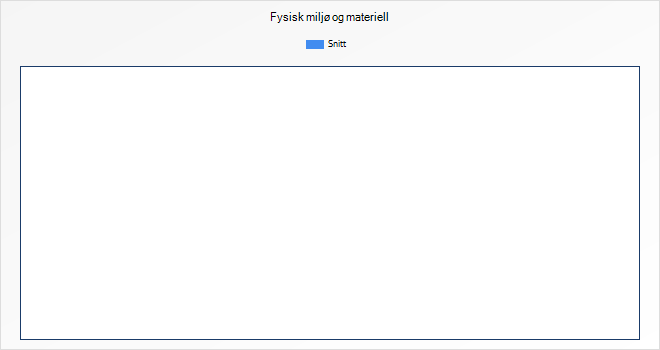 UtvalgSnittJeg har inntrykk av at skolen alltid setter inn vikar, hvis læreren i klassen er borteFiggjo skole (Høst 2018)-Figgjo skole (Høst 2017)-Jeg har inntrykk av at lærerne som underviser i klassen, har tilstrekkelig kompetanse til å gi god opplæringFiggjo skole (Høst 2018)-Figgjo skole (Høst 2017)-Jeg har inntrykk av at lærerne stimulerer læringslysten og nysgjerrigheten til barnet mitt.Figgjo skole (Høst 2018)-Figgjo skole (Høst 2017)-Jeg har inntrykk av at lærerne stimulerer evne til kritisk tenkning hos barnet mittFiggjo skole (Høst 2018)-Figgjo skole (Høst 2017)-Læringsforhold på skolen Figgjo skole (Høst 2018)-Figgjo skole (Høst 2017)-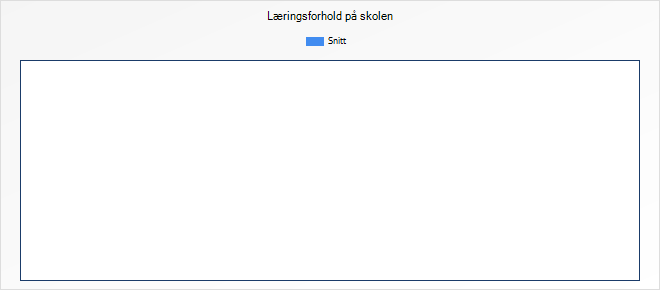 UtvalgSnittJeg er informert om hva som kan tas opp på utviklingssamtalene om barnet mittFiggjo skole (Høst 2018)4,7Figgjo skole (Høst 2017)-Jeg og barnet mitt blir enige med kontaktlæreren om hvordan barnet mitt skal følges opp, når det gjelder læring og utviklingFiggjo skole (Høst 2018)4,7Figgjo skole (Høst 2017)-Lærerne følger opp avtaler og beslutninger fra utviklingssamtaleneFiggjo skole (Høst 2018)4,7Figgjo skole (Høst 2017)-Jeg følger opp avtaler og beslutninger fra utviklingssamtaleneFiggjo skole (Høst 2018)4,7Figgjo skole (Høst 2017)-UtviklingssamtaleneFiggjo skole (Høst 2018)4,7Figgjo skole (Høst 2017)-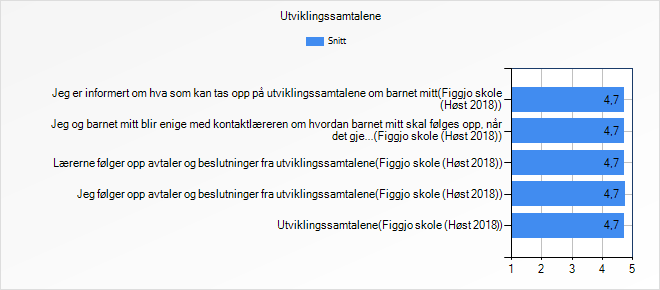 UtvalgIndeksSnittFiggjo skole (Høst 2018)Trivsel4,5Figgjo skole (Høst 2017)Trivsel4,2Figgjo skole (Høst 2018)Støtte fra lærerne4,7Figgjo skole (Høst 2017)Støtte fra lærerne4,5Figgjo skole (Høst 2018)Støtte hjemmefra4,6Figgjo skole (Høst 2017)Støtte hjemmefra4,3Figgjo skole (Høst 2018)Faglig utfordring4,2Figgjo skole (Høst 2017)Faglig utfordring4,0Figgjo skole (Høst 2018)Vurdering for læring4,3Figgjo skole (Høst 2017)Vurdering for læring4,1Figgjo skole (Høst 2018)Læringskultur4,3Figgjo skole (Høst 2017)Læringskultur4,1Figgjo skole (Høst 2018)Mestring4,1Figgjo skole (Høst 2017)Mestring4,0Figgjo skole (Høst 2018)Motivasjon4,2Figgjo skole (Høst 2017)Motivasjon4,0Figgjo skole (Høst 2018)Elevdemokrati og medvirkning4,3Figgjo skole (Høst 2017)Elevdemokrati og medvirkning4,1Figgjo skole (Høst 2018)Felles regler4,6Figgjo skole (Høst 2017)Felles regler4,2Figgjo skole (Høst 2018)Mobbet av andre elever på skolen1,1Figgjo skole (Høst 2017)Mobbet av andre elever på skolen1,2Figgjo skole (Høst 2018)Utdanning og yrkesveiledning -Figgjo skole (Høst 2017)Utdanning og yrkesveiledning -Figgjo skole (Høst 2018)Andel elever som har blitt mobbet av andre elever 2-3 ganger i måneden eller oftere (prosent)-Figgjo skole (Høst 2017)Andel elever som har blitt mobbet av andre elever 2-3 ganger i måneden eller oftere (prosent)4,3%UtvalgIndeksSnittFiggjo skole (Høst 2018)Støtte fra lærer4,7Figgjo skole (Høst 2017)Støtte fra lærer4,5Figgjo skole (Høst 2018)Vurdering for læring4,3Figgjo skole (Høst 2017)Vurdering for læring4,1Figgjo skole (Høst 2018)Læringskultur4,3Figgjo skole (Høst 2017)Læringskultur4,1Figgjo skole (Høst 2018)Mestring4,1Figgjo skole (Høst 2017)Mestring4,0Figgjo skole (Høst 2018)Elevdemokrati og medvirkning4,3Figgjo skole (Høst 2017)Elevdemokrati og medvirkning4,1Figgjo skole (Høst 2018)Mobbet av andre elever på skolen1,1Figgjo skole (Høst 2017)Mobbet av andre elever på skolen1,2Figgjo skole (Høst 2018)Andel elever som har blitt mobbet av andre elever 2-3 ganger i måneden eller oftere (prosent)-Figgjo skole (Høst 2017)Andel elever som har blitt mobbet av andre elever 2-3 ganger i måneden eller oftere (prosent)4,3%UtvalgSpørsmålAndelFiggjo skole (Høst 2018)Er du blitt mobbet av andre elever på skolen de siste månedene?-Figgjo skole (Høst 2017)Er du blitt mobbet av andre elever på skolen de siste månedene?4,3%Figgjo skole (Høst 2018)Er du blitt mobbet digitalt (mobil, iPad, PC) de siste månedene?2,0%Figgjo skole (Høst 2017)Er du blitt mobbet digitalt (mobil, iPad, PC) de siste månedene?0,0%Figgjo skole (Høst 2018)Er du blitt mobbet av voksne på skolen de siste månedene?0,0%Figgjo skole (Høst 2017)Er du blitt mobbet av voksne på skolen de siste månedene?0,0%Figgjo skole (Høst 2018)Andel elever som oppgir at de i en eller annen kombinasjon er mobbet av medelever, digitalt mobbet av noen på skolen eller mobbet av voksne på skolen 2-3 ganger i måneden eller oftere-Figgjo skole (Høst 2017)Andel elever som oppgir at de i en eller annen kombinasjon er mobbet av medelever, digitalt mobbet av noen på skolen eller mobbet av voksne på skolen 2-3 ganger i måneden eller oftere-Figgjo skole (Høst 2018)Har du selv vært med på å mobbe en eller flere elever på skolen de siste månedene?0,0%Figgjo skole (Høst 2017)Har du selv vært med på å mobbe en eller flere elever på skolen de siste månedene?0,0%Figgjo skole (Høst 2018)Har du mobbet andre digitalt (mobil, iPad, PC) de siste månedene?0,0%Figgjo skole (Høst 2017)Har du mobbet andre digitalt (mobil, iPad, PC) de siste månedene?0,0%SnittTrives du på skolen?Trives du på skolen?Figgjo skole (Høst 2018)4,5Figgjo skole (Høst 2017)4,2Trives du sammen med elevene i gruppa/klassen din?Trives du sammen med elevene i gruppa/klassen din?Figgjo skole (Høst 2018)4,6Figgjo skole (Høst 2017)4,3Trives du i friminuttene/fritimene?Trives du i friminuttene/fritimene?Figgjo skole (Høst 2018)4,7Figgjo skole (Høst 2017)4,5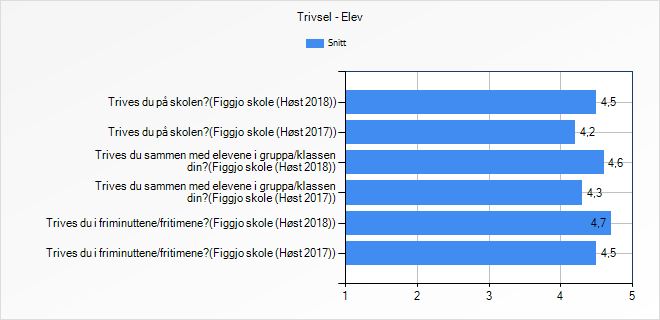 SnittHar du noen medelever å være sammen med i friminuttene?Har du noen medelever å være sammen med i friminuttene?Figgjo skole (Høst 2018)4,7Figgjo skole (Høst 2017)4,6Hender det at du føler deg ensom på skolen?Hender det at du føler deg ensom på skolen?Figgjo skole (Høst 2018)4,2Figgjo skole (Høst 2017)4,3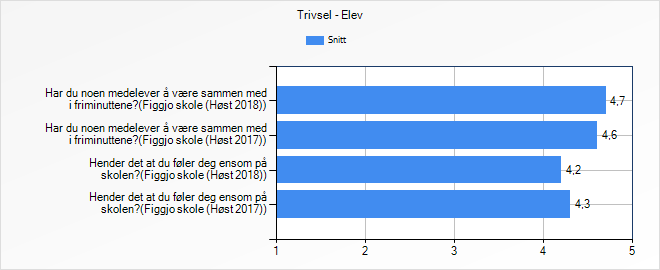 SnittBarnet mitt trives på skolenBarnet mitt trives på skolenFiggjo skole (Høst 2018)4,6Figgjo skole (Høst 2017)4,5Barnet mitt har medelever å være sammen med i friminutteneBarnet mitt har medelever å være sammen med i friminutteneFiggjo skole (Høst 2018)4,7Figgjo skole (Høst 2017)4,6SnittEr du interessert i å lære på skolen?Er du interessert i å lære på skolen?Figgjo skole (Høst 2018)4,4Figgjo skole (Høst 2017)4,3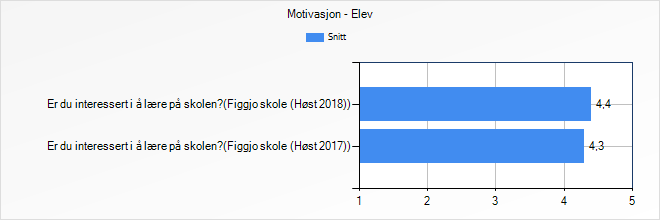 SnittHvor godt liker du skolearbeidet?Hvor godt liker du skolearbeidet?Figgjo skole (Høst 2018)3,9Figgjo skole (Høst 2017)3,8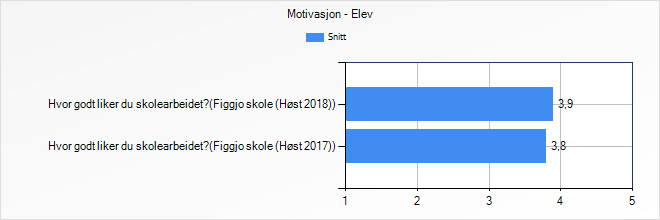 SnittJeg gleder meg til å gå på skolenJeg gleder meg til å gå på skolenFiggjo skole (Høst 2018)4,2Figgjo skole (Høst 2017)3,8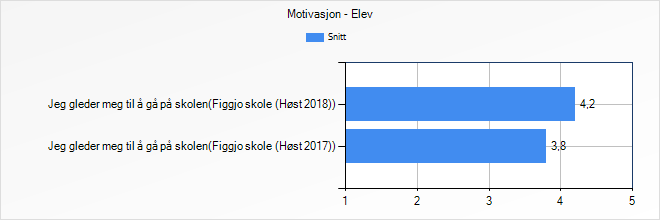 SnittPrioriterer du å bruke tid på skolearbeidet (både arbeid i timene og lekser)?Prioriterer du å bruke tid på skolearbeidet (både arbeid i timene og lekser)?Figgjo skole (Høst 2018)4,4Figgjo skole (Høst 2017)4,2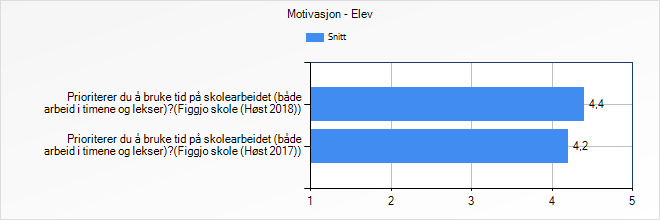 SnittNår jeg arbeider med skolefag, fortsetter jeg å jobbe selv om det jeg skal lære er vanskelig.Når jeg arbeider med skolefag, fortsetter jeg å jobbe selv om det jeg skal lære er vanskelig.Figgjo skole (Høst 2018)4,5Figgjo skole (Høst 2017)4,4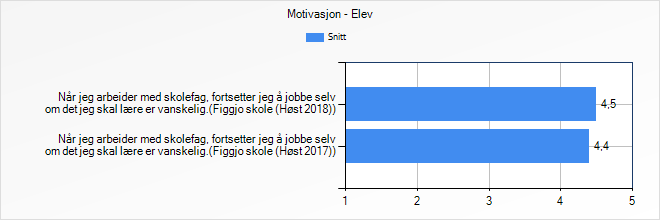 SnittHjemme viser de interesse for det jeg gjør på skolenHjemme viser de interesse for det jeg gjør på skolenFiggjo skole (Høst 2018)4,6Figgjo skole (Høst 2017)4,3SnittJeg får god hjelp til leksene mine hjemmeJeg får god hjelp til leksene mine hjemmeFiggjo skole (Høst 2018)4,7Figgjo skole (Høst 2017)4,4Hjemme oppmuntrer de voksne meg i skolearbeidetHjemme oppmuntrer de voksne meg i skolearbeidetFiggjo skole (Høst 2018)4,6Figgjo skole (Høst 2017)4,1SnittHjemme forventer de  at jeg gjør så godt jeg kan på skolenHjemme forventer de  at jeg gjør så godt jeg kan på skolenFiggjo skole (Høst 2018)4,8Figgjo skole (Høst 2017)4,8SnittJeg viser interesse for det barnet mitt gjør på skolenJeg viser interesse for det barnet mitt gjør på skolenFiggjo skole (Høst 2018)-Figgjo skole (Høst 2017)4,9SnittBarnet mitt får hjelp til leksene hjemmeBarnet mitt får hjelp til leksene hjemmeFiggjo skole (Høst 2018)-Figgjo skole (Høst 2017)4,9SnittJeg oppmuntrer barnet mitt i skolearbeidetJeg oppmuntrer barnet mitt i skolearbeidetFiggjo skole (Høst 2018)-Figgjo skole (Høst 2017)5Jeg forventer at barnet mitt gjør sitt beste på skolenJeg forventer at barnet mitt gjør sitt beste på skolenFiggjo skole (Høst 2018)-Figgjo skole (Høst 2017)5Jeg synes det er viktig at barnet mitt gjør det godt på skolenJeg synes det er viktig at barnet mitt gjør det godt på skolenFiggjo skole (Høst 2018)-Figgjo skole (Høst 2017)4,7Jeg får veiledning av skolen om hvordan jeg kan hjelpe barnet mitt med skolearbeidetJeg får veiledning av skolen om hvordan jeg kan hjelpe barnet mitt med skolearbeidetFiggjo skole (Høst 2018)-Figgjo skole (Høst 2017)4,2SnittJeg får veiledning av skolen om hvordan jeg bør følge opp lekser i de ulike fageneJeg får veiledning av skolen om hvordan jeg bør følge opp lekser i de ulike fageneFiggjo skole (Høst 2018)-Figgjo skole (Høst 2017)3,9SnittOpplever du  at lærerne dine bryr seg om deg?Opplever du  at lærerne dine bryr seg om deg?Figgjo skole (Høst 2018)4,6Figgjo skole (Høst 2017)4,3Opplever du at lærerne dine har tro på at du kan gjøre det bra på skolen?Opplever du at lærerne dine har tro på at du kan gjøre det bra på skolen?Figgjo skole (Høst 2018)4,8Figgjo skole (Høst 2017)4,5Opplever  du at lærerne behandler deg med respekt?Opplever  du at lærerne behandler deg med respekt?Figgjo skole (Høst 2018)4,8Figgjo skole (Høst 2017)4,4Når jeg har problemer med å forstå arbeidsoppgaver på skolen, får jeg god hjelp av lærerneNår jeg har problemer med å forstå arbeidsoppgaver på skolen, får jeg god hjelp av lærerneFiggjo skole (Høst 2018)4,8Figgjo skole (Høst 2017)4,4SnittJeg ber læreren om hjelp hvis det er noe jeg ikke får tilJeg ber læreren om hjelp hvis det er noe jeg ikke får tilFiggjo skole (Høst 2018)4,6Figgjo skole (Høst 2017)4,6Lærerne hjelper meg slik at jeg forstår det jeg skal læreLærerne hjelper meg slik at jeg forstår det jeg skal læreFiggjo skole (Høst 2018)4,6Figgjo skole (Høst 2017)4,6SnittJeg har inntrykk av at lærerne bryr seg om barnet mittJeg har inntrykk av at lærerne bryr seg om barnet mittFiggjo skole (Høst 2018)-Figgjo skole (Høst 2017)4,6Jeg har inntrykk av at lærerne har positive forventninger til mitt barns læring og utviklingJeg har inntrykk av at lærerne har positive forventninger til mitt barns læring og utviklingFiggjo skole (Høst 2018)4,8Figgjo skole (Høst 2017)4,6Jeg har inntrykk av at lærerne behandler barnet mitt med respektJeg har inntrykk av at lærerne behandler barnet mitt med respektFiggjo skole (Høst 2018)4,8Figgjo skole (Høst 2017)4,6Jeg har inntrykk av at barnet mitt spør læreren om hjelp hvis det er noe han/hun ikke får tilJeg har inntrykk av at barnet mitt spør læreren om hjelp hvis det er noe han/hun ikke får tilFiggjo skole (Høst 2018)-Figgjo skole (Høst 2017)4,4Jeg har inntrykk av at lærerne hjelper barnet mitt slik at han/hun forstår det som skal læresJeg har inntrykk av at lærerne hjelper barnet mitt slik at han/hun forstår det som skal læresFiggjo skole (Høst 2018)4,6Figgjo skole (Høst 2017)4,5SnittDet er god arbeidsro i timene.Det er god arbeidsro i timene.Figgjo skole (Høst 2018)3,6Figgjo skole (Høst 2017)3,4I klassen min synes vi det er viktig å jobbe godt med skolearbeidetI klassen min synes vi det er viktig å jobbe godt med skolearbeidetFiggjo skole (Høst 2018)4,3Figgjo skole (Høst 2017)4,1Mine lærere synes det er greit at vi elever gjør feil fordi vi  kan lære av det.Mine lærere synes det er greit at vi elever gjør feil fordi vi  kan lære av det.Figgjo skole (Høst 2018)4,9Figgjo skole (Høst 2017)4,7SnittFår du nok utfordringer på skolen?Får du nok utfordringer på skolen?Figgjo skole (Høst 2018)4,2Figgjo skole (Høst 2017)4SnittFår du lekser som du greier å gjøre på  egen hånd?Får du lekser som du greier å gjøre på  egen hånd?Figgjo skole (Høst 2018)4,3Figgjo skole (Høst 2017)4,2SnittTenk på når du får arbeidsoppgaver på skolen som du skal gjøre på egen hånd. Hvor ofte klarer du oppgavene alene?Tenk på når du får arbeidsoppgaver på skolen som du skal gjøre på egen hånd. Hvor ofte klarer du oppgavene alene?Figgjo skole (Høst 2018)4,1Figgjo skole (Høst 2017)3,9Tenk på når læreren går gjennom og forklarer nytt stoff på skolen. Hvor ofte forstår du det som læreren gjennomgår og forklarer?Tenk på når læreren går gjennom og forklarer nytt stoff på skolen. Hvor ofte forstår du det som læreren gjennomgår og forklarer?Figgjo skole (Høst 2018)4,1Figgjo skole (Høst 2017)3,9SnittJeg har inntrykk av at det er god arbeidsro i timeneJeg har inntrykk av at det er god arbeidsro i timeneFiggjo skole (Høst 2018)-Figgjo skole (Høst 2017)3,7Jeg har inntrykk av at i klassen til barnet mitt synes de det er viktig å jobbe godt med skolearbeidetJeg har inntrykk av at i klassen til barnet mitt synes de det er viktig å jobbe godt med skolearbeidetFiggjo skole (Høst 2018)-Figgjo skole (Høst 2017)4,2Jeg har inntrykk av at i klassen til barnet mitt vet elevene at det er greit å gjøre feil, fordi de kan lære av detJeg har inntrykk av at i klassen til barnet mitt vet elevene at det er greit å gjøre feil, fordi de kan lære av detFiggjo skole (Høst 2018)-Figgjo skole (Høst 2017)4,4Jeg har inntrykk av at barnet mitt får nok faglige utfordringer på skolenJeg har inntrykk av at barnet mitt får nok faglige utfordringer på skolenFiggjo skole (Høst 2018)-Figgjo skole (Høst 2017)4,5Jeg har inntrykk av at barnet mitt får oppgaver på skolen som han/hun klarer å løse på egen håndJeg har inntrykk av at barnet mitt får oppgaver på skolen som han/hun klarer å løse på egen håndFiggjo skole (Høst 2018)-Figgjo skole (Høst 2017)4,2Jeg har inntrykk av at lærerne gjennomgår og forklarer nytt stoff, slik at barnet mitt forstår innholdetJeg har inntrykk av at lærerne gjennomgår og forklarer nytt stoff, slik at barnet mitt forstår innholdetFiggjo skole (Høst 2018)-Figgjo skole (Høst 2017)4,2SnittBarnet mitt får lekser som han/hun greier å gjøre på egen håndBarnet mitt får lekser som han/hun greier å gjøre på egen håndFiggjo skole (Høst 2018)-Figgjo skole (Høst 2017)3,8Jeg har inntrykk av at lærerne sjekker at leksene er gjort.Jeg har inntrykk av at lærerne sjekker at leksene er gjort.Figgjo skole (Høst 2018)-Figgjo skole (Høst 2017)4,3SnittForklarer lærerne hva som er målene i de ulike fagene slik at du forstår dem?Forklarer lærerne hva som er målene i de ulike fagene slik at du forstår dem?Figgjo skole (Høst 2018)4,6Figgjo skole (Høst 2017)4,3Forklarer læreren godt nok hva det legges vekt på når skolearbeidet ditt vurderes.Forklarer læreren godt nok hva det legges vekt på når skolearbeidet ditt vurderes.Figgjo skole (Høst 2018)4,6Figgjo skole (Høst 2017)4,3Forteller lærerne deg hva som er bra med arbeidet du gjør?Forteller lærerne deg hva som er bra med arbeidet du gjør?Figgjo skole (Høst 2018)4,4Figgjo skole (Høst 2017)4,3Snakker  lærerne med deg om hva du bør gjøre for å  bli bedre i fagene?Snakker  lærerne med deg om hva du bør gjøre for å  bli bedre i fagene?Figgjo skole (Høst 2018)4,1Figgjo skole (Høst 2017)4,1SnittHvor ofte får du tilbakemeldinger fra lærerne som du kan bruke til å bli bedre i fagene?Hvor ofte får du tilbakemeldinger fra lærerne som du kan bruke til å bli bedre i fagene?Figgjo skole (Høst 2018)4Figgjo skole (Høst 2017)3,9SnittFår du være med og foreslå hva det skal legges vekt på når arbeidet ditt skal vurderes?Får du være med og foreslå hva det skal legges vekt på når arbeidet ditt skal vurderes?Figgjo skole (Høst 2018)4,3Figgjo skole (Høst 2017)4Får du være med og vurdere skolearbeidet ditt?Får du være med og vurdere skolearbeidet ditt?Figgjo skole (Høst 2018)4,1Figgjo skole (Høst 2017)3,9Jeg får hjelp av lærerne til å tenke gjennom hvordan jeg utvikler meg i fagetJeg får hjelp av lærerne til å tenke gjennom hvordan jeg utvikler meg i fagetFiggjo skole (Høst 2018)4,4Figgjo skole (Høst 2017)4,2SnittLegger lærerne til rette for at dere elever kan delta i elevrådsarbeid og annet arbeid som tillitsvalgt?Legger lærerne til rette for at dere elever kan delta i elevrådsarbeid og annet arbeid som tillitsvalgt?Figgjo skole (Høst 2018)4,5Figgjo skole (Høst 2017)4,4SnittHører skolen på elevenes forslag?Hører skolen på elevenes forslag?Figgjo skole (Høst 2018)4,4Figgjo skole (Høst 2017)4,2SnittEr dere elever med på å lage regler for hvordan dere skal ha det i klassen/gruppa?Er dere elever med på å lage regler for hvordan dere skal ha det i klassen/gruppa?Figgjo skole (Høst 2018)4,5Figgjo skole (Høst 2017)3,9SnittEr dere elever med på å foreslå hvordan dere skal arbeide med fagene?Er dere elever med på å foreslå hvordan dere skal arbeide med fagene?Figgjo skole (Høst 2018)3,9Figgjo skole (Høst 2017)3,6SnittJeg har inntrykk av at barnet mitt får være med på å foreslå hvordan han/hun skal arbeide med fageneJeg har inntrykk av at barnet mitt får være med på å foreslå hvordan han/hun skal arbeide med fageneFiggjo skole (Høst 2018)-Figgjo skole (Høst 2017)3,3Jeg har inntrykk av at skolen legger til rette for at elevene kan delta i elevrådsarbeid og lignendeJeg har inntrykk av at skolen legger til rette for at elevene kan delta i elevrådsarbeid og lignendeFiggjo skole (Høst 2018)-Figgjo skole (Høst 2017)4Jeg har inntrykk av at skolen hører på elevenes forslagJeg har inntrykk av at skolen hører på elevenes forslagFiggjo skole (Høst 2018)-Figgjo skole (Høst 2017)3,6Jeg har inntrykk av at elevene får være med på å lage regler for hvordan klassen/gruppa skal ha detJeg har inntrykk av at elevene får være med på å lage regler for hvordan klassen/gruppa skal ha detFiggjo skole (Høst 2018)-Figgjo skole (Høst 2017)4SnittVet du hvilke regler som gjelder for hvordan dere skal ha det på skolen?Vet du hvilke regler som gjelder for hvordan dere skal ha det på skolen?Figgjo skole (Høst 2018)4,9Figgjo skole (Høst 2017)4,6De voksne sørger for at vi følger reglene for hvordan vi skal ha det på skolenDe voksne sørger for at vi følger reglene for hvordan vi skal ha det på skolenFiggjo skole (Høst 2018)4,8Figgjo skole (Høst 2017)4,4De voksne på denne skolen reagerer på samme måte hvis elevene bryter reglene.De voksne på denne skolen reagerer på samme måte hvis elevene bryter reglene.Figgjo skole (Høst 2018)4,3Figgjo skole (Høst 2017)3,7SnittSkolen håndterer mobbing av elever på en god måteSkolen håndterer mobbing av elever på en god måteFiggjo skole (Høst 2018)4,2Figgjo skole (Høst 2017)3,8